ПОСТАНОВЛЕНИЕ               23 марта  2022 г                                                                                       № 16  Об утверждении инструкции по делопроизводству Администрации сельского поселения   Тепляковский сельсовет муниципального района Бураевский район Республики БашкортостанВ соответствии с Федеральным законом от 6 октября 2003 года № 131-ФЗ «Об общих принципах организации местного самоуправления в Российской Федерации», Федеральным законом от 22 октября 2004 г. № 125-ФЗ «Об архивном деле в Российской Федерации», Законом Республики Башкортостан «Об архивном деле Республики Башкортостан от 3.02.2006 № 278-з, приказом  Росархива от 11 апреля 2018 года № 44 «Об утверждении примерной инструкции по делопроизводству в государственных организациях», а также в соответствии с законодательством Российской Федерации в сфере информации, документации, архивного дела, национальными стандартами в сфере управления документами ПОСТАНОВЛЯЮ:1. Утвердить Инструкцию по делопроизводству в администрации сельского поселения Тепляковский сельсовет муниципального района Бураевский район Республики Башкортостан согласно приложению.        2. Настоящее постановление вступает в силу с момента принятия.        3. Опубликовать настоящее постановление на информационном стенде и официальном сайте администрации сельского поселения.        4. Контроль за исполнением настоящего постановления оставляю за собой.      Глава сельского поселения	            Тепляковский сельсовет:                                            М.Г.РаяновУТВЕРЖДЕНАпостановлением Администрации сельского поселения  Тепляковский сельсовет муниципального районаБураевский район от «23» марта 2022 года № 16ИНСТРУКЦИЯпо делопроизводству Администрации сельского поселения  Тепляковский сельсовет муниципального района Бураевский район Республики Башкортостан1. ОБЩИЕ ПОЛОЖЕНИЯ1.1  Администрацией сельского поселения  Тепляковский сельсовет муниципального района Бураевский район Республики Башкортостан (далее  - Администрация сельского поселения) разработана в соответствии с Федеральным законом от 6 октября 2003 года № 131-ФЗ «Об общих принципах организации местного самоуправления в Российской Федерации», Федеральным законом от 22 октября 2004 г. № 125-ФЗ «Об архивном деле в Российской Федерации», Законом Республики Башкортостан «Об архивном деле Республики Башкортостан от 3.02.2006 № 278-з, приказом  Росархива от 11 апреля 2018 года № 44 «Об утверждении примерной инструкции по делопроизводству в государственных организациях», а также в соответствии с законодательством Российской Федерации в сфере информации, документации, архивного дела, национальными стандартами в сфере управления документами.1.2. Инструкция по делопроизводству разработана  в целях установления единых требований к подготовке, обработке, хранению и использованию документов, образующихся в процессе деятельности образующихся в процессе деятельности Администрации сельского поселения, совершенствования делопроизводства, повышения эффективности работы Администрации сельского поселения в обеспечении деятельности,  организации текущего хранения документов и подготовки к передаче в архив на хранение Администрации сельского поселения.1.3. Инструкция устанавливает требования к документированию управленческой деятельности и организации работы с документами в делопроизводстве Администрации сельского поселения.1.4. Положения Инструкции распространяются на организацию работы с документами независимо от вида носителя, в том числе с электронными документами, включая подготовку, обработку, учет и контроль исполнения, хранение и использование документов, осуществляемые с помощью информационных технологий.1.5. Особенности организации работы с документами, содержащими информацию ограниченного доступа (персональные данные и иную конфиденциальную информацию), регулируются отдельными НПА, утверждаемыми главой сельского поселения.1.6. Организация, ведение и совершенствование делопроизводства на основе единой политики и принципов, применение современных информационных технологий в работе с документами, методическое руководство и контроль соблюдения порядка работы с документами в Администрации сельского поселения возлагается на Управляющего делами Администрации сельского поселения.1.7. Содержание служебных документов не подлежит разглашению. Взаимодействие со средствами массовой информации, передача им какой-либо информации или документов и их копий допускается только с разрешения главы сельского поселения или иного уполномоченного им должностного лица.Работники Администрации сельского поселения несут дисциплинарную, административную и иную, установленную законодательством Российской Федерации, ответственность за нарушение сроков хранения документов, утрату и несанкционированное уничтожение служебных документов .1.8. При утрате документов организуется розыск документов.Если розыск документов не дает результата составляется акт, в котором указываются данные утраченного документа, а также обстоятельства, при которых произошла утрата, после чего предпринимаются меры по замещению данного документа заверенной копией документа.1.9. Правила работы с документами в системе электронного документооборота (далее - СЭД) и иных информационных системах, в которых осуществляется создание (включение) и хранение документов, не должны входить в противоречие с положениями Примерной инструкции.II. Документирование управленческой деятельности2.1. В соответствии с законодательством Российской Федерации, локальными нормативными актами в Администрации сельского поселения  издаются организационно-распорядительные документы.2.2. Организационно-распорядительные документы, создаваемые в Администрации сельского поселения  должны быть оформлены по правилам, установленной инструкцией по делопроизводству, вносить какие-либо исправления или добавления в подписанные (утвержденные) документы не допускается.2.3. Создание документов в СЭД в целях повышения эффективности использования СЭД, осуществляется с использованием шаблонов бланков документов и шаблонов документов.Электронные шаблоны бланков документов должны быть идентичны бланкам документов на бумажном носителе.2.4. Для создания документов, отражающих специфику деятельности структурных подразделений организации, и управления данными документами могут использоваться другие информационные системы.2.5. Документы Администрации сельского поселения оформляются на бланках или стандартных листах бумаги формата A4.2.6. В Администрации сельского поселения используются следующие виды бланков:"Постановление Администрации сельского поселения Тепляковский сельсовет муниципального района Бураевский район Республики Башкортостан";"Распоряжение Администрации сельского поселения Тепляковский сельсовет муниципального района Бураевский район Республики Башкортостан";"Администрация сельского поселения Тепляковский сельсовет муниципального района Бураевский район Республики Башкортостан " (бланк письма).Для оформления резолюций на документе используется  бланк резолюций 2.7. При издании документов на стандартных листах бумаги на них воспроизводятся реквизиты, необходимые для документов конкретного вида или разновидности.2.8. На бланках документов воспроизводится герб муниципального района Бураевский район Республики Башкортостан.2.9. Проектирование бланков документов осуществляется в соответствии с ГОСТ Р7.0.97-2016 "Система стандартов по информации, библиотечному и издательскому делу. Организационно-распорядительная документация. Требования к оформлению документов" .2.10. Бланки документов Администрации сельского поселения изготавливаются типографским способом, средствами оперативной полиграфии или компьютерной техники.2.11. Документы изготавливаются на бумажном носителе и в форме электронных документов с соблюдением установленных правил оформления документов.2.12. Документы Администрации сельского поселения, оформленные как на бланке, так и без него, должны иметь поля не менее: 20 мм - левое;10 мм - правое;20 мм - верхнее;20 мм – нижнее.2.13. Документы, издаваемые совместно одной или несколькими организациями, оформляются на стандартных листах бумаги с воспроизведением реквизитов всех организаций, участвующих в издании документа.2.14. При подготовке документов допускается использование лицевой и оборотной стороны листа. При двустороннем создании документов ширина левого поля на лицевой стороне листа и правого поля на оборотной стороне листа должны быть равны.2.15. При создании документа на двух и более страницах вторую и последующие страницы нумеруются. Номера страниц проставляются посередине верхнего поля документа на расстоянии 10 мм от верхнего края листа.2.16. Для изготовления документов используется гарнитура шрифта TimesNewRoman, размер шрифта - N 12 – 14пт, при составлении таблиц допускается использование шрифтов меньших размеров - N 10, 11 пт.2.17. Абзацный отступ в тексте документа - 1,25 см.Заголовки разделов и подразделов печатаются с абзацным отступом или центрируются по ширине текста.2.18. Текст документа печатается через 1 - 1,5 межстрочных интервала. Текст документа выравнивается по ширине листа.Многострочные реквизиты печатаются через один межстрочный интервал, составные части реквизитов могут разделяться дополнительным интервалом.Если документ готовится для издания с уменьшением масштаба, текст печатается через два интервала.Интервал между буквами в словах - обычный. Интервал между словами - один пробел.Строки реквизитов выравниваются по левой границе зоны расположения реквизита или центрируются относительно самой длинной строки.Длина самой длинной строки реквизита при угловом расположении реквизитов не более 7,5 см.Длина самой длинной строки реквизита при продольном расположении реквизитов не более 12 см.2.19. Допускается выделять полужирным шрифтом реквизиты "адресат", "заголовок к тексту" или "подпись", а также отдельные фрагменты текста.2.20. При подготовке многостраничных документов оформляется титульный лист.2.21. Состав реквизитов, используемых для оформления документов, определяется видом (разновидностью) организационно-распорядительного документа.2.22. При подготовке документов Администрации сельского поселения используются реквизиты, установленные ГОСТ Р 7.0.97-2016:а) Государственный герб Республики Башкортостан;б) наименование органа местного самоуправления - Администрация сельского поселения  Тепляковский сельсовет муниципального района Бураевский район Республики Башкортостан на государственных языках Республики Башкортостан;в) наименование должности;г) справочные данные об Администрация сельского поселения  Тепляковский сельсовет муниципального района Бураевский район Республики Башкортостан;д) наименование вида документа;е) дата документа;ж) регистрационный номер документа;з) ссылка на регистрационный номер и дату входящего документа;и) место составления (издания) документа;к) гриф ограничения доступа к документу;л) адресат;м) гриф утверждения документа;н) указания по исполнению документа;о) заголовок к тексту;п)  документа;р) отметка о контроле;с) отметка о приложении;т) подпись;у) отметка об электронной подписи;ф) гриф согласования документа;х) виза;ц) печать;ч) отметка о заверении копии;ш) отметка об исполнителе;щ) отметка об исполнении документа и направлении его;э) отметка о поступлении документа,ю) ссылка на документ.я) отметка о направлении документа в дело.2.23. Для бланков "Постановление Администрации муниципального района Бураевский район Республики Башкортостан" и  "Распоряжение Администрации муниципального района Бураевский район Республики Башкортостан" устанавливается следующий состав реквизитов:Герб муниципального района Бураевский район Республики Башкортостан;наименование органа местного самоуправления - Администрация Тепляковский сельсовет муниципального района Бураевский район Республики Башкортостан;вид документа;отметки для проставления даты и регистрационного номера.2.24. Для бланков писем Администрации сельского поселения Тепляковский сельсовет муниципального района Бураевский район Республики Башкортостан устанавливается следующий состав реквизитов:	 Герб муниципального района Бураевский район Республики Башкортостан;          наименование органа местного самоуправления - Администрация сельского поселения Тепляковский сельсовет муниципального района Бураевский район Республики Башкортостан;справочные данные органа местного самоуправления - Администрации сельского поселения Тепляковский сельсовет муниципального района Бураевский район Республики Башкортостан;(почтовый адрес, номера телефонов, телефона-факса, адрес электронной почты и другие сведения);отметки для проставления даты и регистрационного номера;отметки для ссылки на номер и дату исходящего документа адресанта.В бланк письма может дополнительно включатся реквизит "наименование должности лица".2.25. Внутренние документы Администрации сельского поселения, оформляемые не на бланке, должны содержать соответствующие виду документа реквизиты.2.26. Герб муниципального района Бураевский район Республики Башкортостан, разработанная и утвержденная в порядке, установленном законодательством Российской Федерации, размещается на бланках документов в соответствии с пунктом 2.8 инструкции и на основании НПА Администрации сельского поселения.Изображение герба помещается на верхнем поле бланка документа на расстоянии 10 мм от верхнего края листа, захватывая часть рабочей зоны документа, центрованно над реквизитами организации.2.27. Герб муниципального района, зарегистрированный в установленном законодательством Российской Федерации порядке, воспроизводится на бланках Администрации сельского поселения в соответствии с пунктом 2.8 инструкции и на основании НПА Администрации сельского поселения.2.28. Код формы документа проставляется на унифицированных формах документов в соответствии с Общероссийским классификатором управленческой документации (ОКУД) или локальным классификатором, располагается в правом верхнем углу рабочего поля документа, состоит из слов "Форма по (наименование классификатора)" и цифрового кода.2.29. Наименование Администрации сельского поселения на бланке документа должно соответствовать наименованию юридического лица в уставе Администрации сельского поселения. На бланках документов указывается полное официальное наименование юридического лица с указанием его организационно-правовой формы. 2.30. Наименование должности лица используется в бланках писем должностных лиц и располагается под наименованием Администрации сельского поселения.2.31. Справочные данные об Администрации сельского поселения указываются в бланках писем и включают: почтовый адрес, номер телефона, факса, адрес электронной почты, код Администрации МР по Общероссийскому классификатору предприятий и организаций (ОКПО), основной государственный регистрационный номер (ОГРН) и идентификационный номер налогоплательщика/код причины постановки на налоговый учет (ИНН/КПП).2.32. Наименование вида документа указывается на всех документах, за исключением деловых (служебных) писем, располагается под наименованием Администрации сельского поселения.2.33. Дата документа должна соответствовать дате подписания (утверждения) документа или (в протоколах) дате события, зафиксированного в документе.Дата документа записывается в последовательности: день месяца, месяц, год одним из двух способов:арабскими цифрами, разделенными точкой: 05.06.2020;словесно-цифровым способом: 5 июня 2020 г.На документах, оформляемых на бланке, дата документа проставляется под реквизитами "наименование вида документа" (в бланках конкретных видов документов) и "справочные данные об организации" (в бланках писем).Датой документа, изданного совместно двумя или более организациями (должностными лицами), является дата подписания документа последней стороной.2.34. Регистрационный номер документа - цифровой или буквенно-цифровой идентификатор документа, состоящий из порядкового номера документа, который,  может дополняться цифровыми или буквенными кодами (индексами) в соответствии с используемыми классификаторами.На документе, составленном совместно двумя и более организациями, проставляются регистрационные номера документа, присвоенные каждой из организаций. Регистрационные номера проставляются в порядке указания наименований организаций в заголовочной части (преамбуле) документа и отделяются друг от друга косой чертой.2.35 Ссылка на регистрационный номер и дату поступившего документа, состоящая из регистрационного номера и даты входящего документа, на который дается ответ, проставляется в виде отметки "На N ... от ..." в бланке письма.В текст письма-ответа сведения о регистрационном номере и дате поступившего письма не включаются.2.36. Место составления (издания) документа указывается во всех документах, кроме деловых (служебных) писем, внутренних информационно-справочных документов.Место составления (издания) документа указывается в соответствии с принятым административно-территориальным делением, например: д.Кузбаево  Бураевского  района Республики Башкортостан.2.37. Гриф ограничения доступа к документу проставляется в правом верхнем углу первого листа документа (проекта документа, сопроводительного письма к документу) от границы верхнего поля при наличии в документе информации, доступ к которой ограничивается в соответствии с законодательством Российской Федерации.Виды используемых в Администрации  сельского поселения грифов ограничения доступа должны соответствовать законодательным и иным нормативным правовым актам Российской Федерации и должны быть закреплены в НПА. Гриф ограничения доступа к документу (пометка "Для служебного пользования", «Секретно») может дополняться номером экземпляра документа и другими сведениями в соответствии с законодательством Российской Федерации.2.38. Адресат - реквизит, используемый при оформлении деловых (служебных) писем, внутренних информационно-справочных документов.Адресатом документа может быть организация, структурное подразделение организации, должностное или физическое лицо.Реквизит "адресат" оформляется на бланке с угловым расположением реквизитов - в верхней правой части документа, на бланке с продольным расположением реквизитов - справа под реквизитами бланка. Строки реквизита "адресат" выравниваются по левому краю или центруются относительно самой длинной строки.При адресовании документа руководителю (заместителю руководителя) организации указываются в дательном падеже наименование должности руководителя (заместителя руководителя), включающее наименование организации, фамилию, инициалы должностного лица. Например:При адресовании письма в организацию указывается ее полное или сокращенное наименование в именительном падеже.При адресовании документа в структурное подразделение организации в реквизите "адресат" указываются в именительном падеже наименование организации, ниже - наименование структурного подразделения. Например:При адресовании письма руководителю структурного подразделения указываются в именительном падеже наименование организации, ниже - в дательном падеже наименование должности руководителя, включающее наименование структурного подразделения, фамилию, инициалы. Например:Перед фамилией должностного лица допускается употреблять сокращение "г-ну" (господину), если адресат мужчина, или "г-же" (госпоже), если адресат женщина, например:При рассылке документа группе организаций одного типа или в структурные подразделения одной организации, адресат указывается обобщенно. Например:При рассылке документа не всем организациям или структурным подразделениям под реквизитом "Адресат" в скобках указывается: "(по списку)". Например:Список рассылки составляется исполнителем.Если письмо направляется в организацию или должностному лицу и для сведения еще ряду организаций или должностных лиц, общее количество адресатов не должно быть более четырех, при этом основной адресат указывается первым, слово "Копия" перед вторым, третьим, четвертым адресатами не печатается.В состав реквизита "Адресат" может входить почтовый адрес. Элементы почтового адреса указываются в последовательности, установленной Правилами оказания услуг почтовой связи:а) для юридического лица - полное или сокращенное наименование (при наличии), для гражданина - фамилия, имя, отчество (последнее при наличии);б) банковские реквизиты (для почтовых переводов, направляемых юридическому лицу или принимаемых от юридического лица);в) название улицы, номер дома, номер квартиры;г) название населенного пункта;д) название района;е) название республики, края, области, автономного округа (области);ж) название страны (для международных почтовых отправлений);з) почтовый индекс.Почтовый адрес не указывается в документах, направляемых в высшие органы власти, вышестоящие организации, подведомственные организации и постоянным корреспондентам (за исключением направления писем указанным адресатам в конвертах с прозрачными окнами).При отправке письма по электронной почте или факсимильной связи (без досылки по почте) почтовый адрес не указывается. При необходимости может быть указан электронный адрес (номер телефона/факса). Например:2.39. Гриф утверждения документа проставляется на документах в правом верхнем углу первого листа документа. Строки реквизита выравниваются по левому краю или центруются относительно самой длинной строки.При утверждении документа собственноручной подписью должностного лица гриф утверждения состоит из слова "УТВЕРЖДАЮ", наименования должности лица, утверждающего документ, его подписи, инициалов, фамилии и даты утверждения. Например:При утверждении документа распорядительным документом гриф утверждения состоит из слова "УТВЕРЖДЕН" ("УТВЕРЖДЕНА", "УТВЕРЖДЕНЫ" или "УТВЕРЖДЕНО"), согласованного с наименованием вида утверждаемого документа, названия вида НПА в творительном падеже, его даты, номера. Например:При утверждении документа коллегиальным, совещательным или иным органом, решения которого фиксируются в протоколе, в грифе утверждения указывается, наименование органа, дата и номер протокола (в скобках). Например:2.40. Заголовок к тексту - краткое содержание документа. Если заголовок к тексту отвечает на вопрос "о чем?", он начинается с предлога "О" ("Об"). Если заголовок к тексту отвечает на вопрос "чего?", он составляет одно целое с названием вида документа. Например:постановление (о чем?) о создании аттестационной комиссииписьмо (о чем?) о предоставлении информацииакт (чего?) приема-передачи делпротокол (чего?) заседания экспертной комиссииЗаголовок к тексту оформляется под реквизитами бланка слева, от границы левого поля.2.41. Текст документа составляется на государственном языке Российской Федерации.Текст документа должен быть составлен грамотно, ясно, понятно и по возможности кратко. Текст документа должен содержать достоверную и актуальную информацию, достаточную для принятия решений или их исполнения, не должен допускать различных толкований.В тексте документа, подготовленном на основании законодательных или иных нормативных правовых актов, ранее изданных распорядительных документов, указываются их реквизиты:наименование документа, наименование органа власти (организации), издавшего(ей) документ, дата документа, регистрационный номер документа, заголовок к тексту;наименование организации или должностного лица, утвердившего документ, дата утверждения документа.Текст документа может содержать разделы, подразделы, пункты, подпункты, нумеруемые арабскими цифрами. Уровней рубрикации текста не должно быть более четырех.Текст документа излагается:в постановлениях, распоряжениях Администрации сельского поселения: Администрация сельского поселения постановляет: в протоколах заседаний - от третьего лица множественного числа ("СЛУШАЛИ", "ВЫСТУПИЛИ", "ПОСТАНОВИЛИ" или "РЕШИЛИ");в деловых письмах, оформленных на бланках организации, - от первого лица множественного числа (просим, направляем, предлагаем) или от третьего лица единственного числа ("Администрация сельского поселения  не возражает...", " Администрация сельского поселения  считает возможным...");в деловых письмах, оформленных от имени должностных лиц администрации МР, - от первого лица единственного числа ("прошу ...", "предлагаю ...");в докладных и служебных записках, заявлениях - от первого лица единственного числа ("прошу ...", "считаю необходимым ...");в документах, устанавливающих функции (обязанности), права и ответственность структурных подразделений, работников (положение, инструкция), а также содержащих описание ситуаций, анализ фактов и выводы (акт, справка), используется форма изложения текста от третьего лица единственного или множественного числа ("отдел осуществляет функции...", "комиссия провела проверку...").При подготовке текста документа следует соблюдать правила написания официальных наименований, числительных и единиц измерения.В текстах документов употребляются общепринятые аббревиатуры и графические сокращения.При указании в тексте фамилии лица инициалы ставятся после фамилии. В деловых (служебных) письмах используются:вступительное обращение:         Уважаемый господин Председатель!Уважаемый господин Министр!                                                       Уважаемый господин Иванов!                                                       Уважаемая госпожа Петрова!                                                       Уважаемый Иван Петрович!                                                       Уважаемая Анна Николаевна!                                                       Уважаемые господа!заключительная этикетная фраза: "С уважением, ...".Наименование должности в обращении пишется с прописной буквы, в обращении по фамилии инициалы лица не указываются.2.42. Отметка о приложении содержит сведения о документе (документах), прилагаемом к сопроводительному письму, иному информационно-справочному документу, или о том, что документ является приложением к основному документу (нормативному, распорядительному или иному).В сопроводительных письмах и других информационно-справочных документах отметка о приложении оформляется под текстом от границы левого поля следующим образом:если приложение названо в тексте:если приложение не названо в тексте или если приложений несколько:если приложение (приложения) сброшюровано(ы):если документ, являющийся приложением, имеет приложения с самостоятельной нумерацией страниц:если письмо направляется нескольким адресатам, а документ-приложение только первому адресату:если приложением являются документы, записанные на физически обособленный электронный носитель:При этом на вкладыше (конверте), в который помещается носитель, указываются наименования документов, записанных на носитель, имена файлов, объем в байтах.В распорядительных документах (постановлениях, распоряжениях), договорах, положениях, правилах, инструкциях и других документах отметка о приложении оформляется следующим образом:в тексте документа при первом упоминании документа-приложения в скобках указывается: ... (приложение) или ... (приложение 1), (приложение N 1);на первом листе документа-приложения в правом верхнем углу указывается:Если приложением к распорядительному документу является локальный нормативный акт или иной документ, утверждаемый данным распорядительным документом, на первом листе приложения проставляется отметка о приложении (без ссылки на распорядительный документ) и гриф утверждения, в котором указываются данные распорядительного документа, которым утвержден документ-приложение. Например:2.43. Гриф согласования проставляется на документе в случае его внешнего согласования (согласование с иными организациями, должностными лицами).Гриф согласования в зависимости от вида документа и особенностей его оформления может проставляться:на первом листе документа (если документ имеет титульный лист, - на титульном листе) в левом верхнем углу на уровне грифа утверждения или под наименованием документа ближе к нижнему полю);на последнем листе документа под текстом;на листе согласования, являющемся неотъемлемой частью документа.Гриф согласования состоит из слова "СОГЛАСОВАНО", должности лица, с которым согласован документ (включая наименование организации), его собственноручной подписи, инициалов, фамилии, даты согласования. Например:Если согласование осуществляется коллегиальным, совещательным или иным органом, в грифе согласования указываются сведения об органе, согласовавшем документ, дате и номере протокола, в котором зафиксировано решение о согласовании. Если согласование осуществляется письмом, указываются вид документа,  дата и номер письма. Например:2.44. Внутреннее согласование документа оформляется визой. Виза выражает мнение лица, визирующего проект документа, и включает: должность лица, визирующего документ, подпись, расшифровку подписи (инициалы, фамилию) и дату визирования. Например:При наличии замечаний к документу визу оформляют следующим образом:В документах, подлинники которых хранятся в Администрации сельского поселения, визы проставляют на последнем листе документа под подписью, на обороте последнего листа подлинника документа или на листе согласования (визирования), прилагаемом к документу.В исходящих документах визы проставляются на экземплярах документов, помещаемых в дело, также в Администрации сельского поселения может применяться полистное визирование документа и его приложений.Согласование проектов документов (внешнее, внутреннее) осуществляется в соответствии с инструкцией.2.45. Подпись включает: наименование должности лица, подписывающего документ, его собственноручную подпись, инициалы, фамилию. Например:Если документ оформлен не на бланке, в наименование должности включается наименование организации. Например:При оформлении документа на бланке должностного лица должность этого лица в подписи не указывается.При подписании документа несколькими должностными лицами, занимающими разное положение, их подписи располагаются одна под другой в последовательности, соответствующей статусу должности. Например:При подписании документа несколькими лицами равных должностей их подписи располагаются на одном уровне. Например:В документах, подготовленных комиссией, в подписи указывается статус лица в составе комиссии. Например:При подписании документа лицом, исполняющим обязанности, подпись оформляется с указанием статуса должностного лица в соответствии с распоряжением. Например:или:При подписании документа лицом, имеющим право подписи в случае временного отсутствия руководителя, исправления в наименование должности и расшифровку фамилии подготовленного и согласованного проекта документа вносятся от руки или с использованием соответствующих штампов. Не допускается ставить косую черту, надпись "за" перед наименованием должности лица в подписи, если документ подписывает иное должностное лицо.2.46. Отметка об электронной подписи используется для визуализации электронной подписи получателем документа при обмене электронными документами, подписанными усиленной квалифицированной электронной подписью.Подписание (утверждение) документа осуществляется в соответствии с инструкцией.2.47. Печать заверяет подлинность подписи должностного лица на документах, удостоверяющих права лиц, фиксирующих факты, связанные с финансовыми средствами, а также на иных документах, предусматривающих заверение подписи печатью в соответствии с законодательством Российской Федерации.Документы заверяют печатью Администрации сельского поселения. Печать проставляется, не захватывая собственноручной подписи лица, подписавшего документ, или в месте, обозначенном "МП" ("Место печати").2.48. Отметка об исполнителе включает фамилию, имя и отчество (при наличии) исполнителя, номер его телефона. Отметка об исполнителе может дополняться наименованием должности, структурного подразделения и электронным адресом исполнителя. Отметка об исполнителе оформляется на лицевой стороне последнего листа документа от границы левого поля или, при отсутствии места, - на оборотной стороне листа внизу слева. Например:Отметка об исполнителе может оформляться как нижний колонтитул и печататься шрифтом меньшего размера.2.49. Отметка о заверении копии оформляется для подтверждения соответствия копии документа (выписки из документа) подлиннику документа. Отметка о заверении копии проставляется на свободном от текста месте или, при отсутствии свободного места на лицевой стороне документа, на обороте документа и включает: слово "Верно", наименование должности лица, заверившего копию; его собственноручную подпись; расшифровку подписи (инициалы, фамилию); дату заверения копии (выписки из документа).Если копия выдается для представления в другую организацию, отметка о заверении копии дополняется записью о месте хранения документа, с которого была изготовлена копия, и заверяется печатью организации. Например:На копиях многостраничных документов отметка о заверении копии проставляется на каждом листе документа или на последнем листе прошитого или скрепленного иным образом документа. Запись о месте нахождения подлинника проставляется только на последнем листе документа.Для заверения копии документа, изготовленной на бумажном носителе, может использоваться штамп.Копии электронных документов, направляемых по информационно-телекоммуникационной сети, заверяются электронной подписью должностного лица или иного уполномоченного им лица и высылаются получателю с сопроводительным письмом в форме электронного документа.Копии электронных документов на физически обособленных носителях высылаются получателю с сопроводительным письмом на бумажном носителе.В сопроводительном письме к копиям электронных документов указывается:наименование информационной системы, в которой хранятся документы;наименования документов, копии которых направляются получателю;названия файлов документов с указанием форматов файлов и объема каждого файла в байтах;дата изготовления и заверения копии.При этом на физически обособленном носителе несмываемым маркером указывается: "Приложение к письму от (дата) N ...".Копия электронного документа, представленная в виде документа на бумажном носителе, заверяется в порядке, установленном Примерной инструкцией для заверения копий документов на бумажном носителе, с указанием, в какой информационной системе хранится электронный документ.2.50. Отметка о поступлении документа служит для подтверждения факта поступления документа в Администрацию сельского поселения и включает дату поступления и входящий регистрационный номер документа. При необходимости отметка о поступлении может дополняться указанием времени поступления документа в часах и минутах и способа доставки документа.Отметка о поступлении документа может проставляться с помощью штампа.2.51. Резолюция должна содержать указание по исполнению документа. Резолюция оформляется на свободном месте рабочего поля документа, на бланке резолюции или вносится непосредственно в систему электронного документооборота.Резолюция должна включать: фамилию, инициалы исполнителя (исполнителей), поручение по документу (конкретное задание по исполнению документа или формулировка цели рассмотрения документа), при необходимости - срок исполнения, подпись лица, вынесшего резолюцию, дату резолюции:Срок исполнения поручения не должен указываться, если он назван в тексте поступившего документа и руководитель не считает необходимым изменить его в сторону сокращения или является типовым для данного вида документа.При указании нескольких исполнителей фамилия ответственного исполнителя указывается первой, подчеркивается или обозначается словом "отв." ("ответственный").2.52. Отметка о контроле свидетельствует о постановке документа на контроль, проставляется штампом "Контроль" на верхнем поле документа.2.53. Отметка о направлении документа в дело определяет место хранения документа после завершения работы с ним и включает: слова "В дело", индекс дела по номенклатуре дел, в которое помещается документ на хранение, с указанием года, должности лица, оформившего отметку, подписи, даты. Например:Отметка о направлении документа в дело может дополняться краткими сведениями о характере исполнения документа.III. Подготовка и оформление отдельных видов документов3.1. Подготовка и оформление нормативно-правовых документов (постановлений, распоряжений или иных решений (далее – НПА)) Администрации сельского поселения производятся в соответствии с настоящей Инструкцией.НПА приобретают юридическую силу после их утверждения (подписания).Руководители структурных подразделений не вправе издавать НПА.3.2. Основанием для издания НПА являются:законодательные и иные нормативные правовые акты Российской Федерации (указы и распоряжения Президента Российской Федерации, постановления и распоряжения Правительства Российской Федерации, акты федеральных органов исполнительной власти);законодательные акты Республики Башкортостан, нормативные правовые акты органов государственной власти субъекта Республики Башкортостан;ранее изданные в Администрации сельского поселения НПА и распорядительные документы.3.3. НПА издаются в целях:установления норм, требований, правил в отношении предмета нормативного регулирования, ранее не являвшемся предметом регулирования в Администрации сельского поселения;изменения существующих норм, требований, правил, установленных ранее изданными нормативными документами;отмены ранее установленных норм, требований, правил.3.4. Предложение о разработке проекта НПА вносится руководителем структурного подразделения или иным должностным лицом.3.5. НПА разрабатывается в случае, если:вопросы деятельности требуют  нормативного регулирования;требуется внесение значительного количества изменений в ранее принятый НПА;выявлено несколько НПА, регулирующих смежные вопросы, которые целесообразно объединить в один документ.Актуализация ранее принятых НПА осуществляется через внесение в них изменений.3.6. Предложение с обоснованием необходимости разработки нового НПА представляется руководителем структурного подразделения или иным уполномоченным должностным лицом главе Администрации сельского поселения в форме докладной (служебной) записки, в которой излагается:вопрос, требующий решения, с изложением основных направлений, способов его решения;прогноз последствий принятия нормативного документа;организационные, кадровые, финансовые, материально-технические и иные мероприятия, которые необходимо будет провести в связи с принятием нормативного документа;перечень ранее изданных НПА, подлежащих отмене в связи с изданием нового нормативного документа;предлагаемый срок для разработки проекта нормативного документа.3.7. Согласование проектов НПА осуществляется в соответствии с пунктами 4.1 - 4.13 инструкции.3.8. НПА утверждается если одновременно с утверждением нормативного документа необходимо принять меры организационного, финансового, технического, кадрового или иного характера и дать соответствующие поручения руководителям структурных подразделений или иным работникам организации, а также если необходимо внести изменения или признать утратившими силу ранее утвержденные ЛНА.3.9. Изменения в НПА и отмена НПА оформляются распоряжением (постановлением);3.10. В тексте постановления (распоряжения)  об утверждении, изменении или отмене НПА используются формулировки:при утверждении нового НПА: "Утвердить (название НПА)" или "Утвердить (название НПА) и ввести в действие с (дата)". Например:при внесении изменений в ранее утвержденный НПА: "Внести изменения в (название НПА). Например:при отмене ранее утвержденного НПА: "Признать утратившим силу (название НПА), утвержденное ...". Например:3.11. Основными реквизитами НПА являются: наименование организации, наименование вида документа и заголовок к тексту, составляющие одно целое, гриф утверждения, место издания документа.Если проект НПА является многостраничным и к нему оформляется титульный лист, указанные выше реквизиты размещаются на титульном листе.3.12. Информация справочного характера (графики, схемы, таблицы, формы документов) оформляется в виде приложений к НПА.На приложениях к НПА оформляется реквизит "отметка о приложении".3.13. НПА вступает в силу в срок, указанный в документе или с даты утверждения.3.14. Распорядительные документы Администрации сельского поселения  издаются в форме постановлений и распоряжений (приложения N 1,2).НПА, имеющие нормативный характер, издаются в форме постановлений Администрации сельского поселения. Акты по оперативным, организационным, кадровым вопросам и другой внутренней работе издаются в форме распоряжений главы Администрации сельского поселения.3.15. Проекты распоряжений  по основной деятельности готовят структурные подразделения организации на основании поручений главы Администрации сельского поселения  либо в инициативном порядке. Ответственность за качественную подготовку проекта НПА, согласование и правильное оформление проекта несет руководитель подразделения, который готовит проект НПА и представляет его на подпись.3.16. Контроль за правильностью оформления проектов НПА осуществляет Управляющий делами Администрации сельского поселения.3.17. НПА, издаваемые в Администрации, не должны противоречить законодательству Российской Федерации, Уставу, локальным нормативным актам Администрации сельского поселения и ранее изданным НПА.3.18. НПА по основной деятельности издаются:во исполнение нормативных правовых актов органов государственной власти и вышестоящих организаций;в целях осуществления управленческой деятельности.3.19. НПА составляются на основе тщательного и всестороннего изучения вопросов, требующих разрешения, чтобы содержащиеся в документах поручения были конкретными, обеспечивались достаточными материально-техническими и финансовыми средствами и в дальнейшем исключали необходимость корректировки принятых решений в связи с неполнотой или недоработкой предыдущего документа.3.20. НПА  Администрации сельского поселения оформляются на бланках Администрации сельского поселения с использованием следующих реквизитов: дата документа, регистрационный номер документа, заголовок к тексту, текст, подпись. Дата и регистрационный номер приказа проставляются после подписания документа.3.21. Заголовок к документу  печатается через один межстрочный интервал под реквизитами бланка слева от границы левого поля. Точка в конце заголовка не ставится. Заголовок к документу формулируется с предлогом "о" ("об"), кратко и точно отражая содержание текста документа. Например:Об утверждении Инструкции по делопроизводству;О создании экспертной комиссии.3.22. Текст НПА состоит из двух частей: обоснования (преамбулы) и распорядительной части. В обосновании указывается основание, причина или цель издания документа. Например:3.23. Распорядительная часть документа  печатается строчными буквами вразрядку.Распорядительная часть может содержать:решения организационного характера (утвердить, создать, преобразовать, ликвидировать, признать утратившим силу);конкретные поручения с указанием исполнителя (исполнителей) и сроков их выполнения.3.24. Каждое решение (поручение) оформляется в документе как отдельный пункт. Пункты располагаются в логико-временной последовательности и нумеруются арабскими цифрами. Если поручение дается конкретному подразделению, его наименование пишется полностью, в скобках указываются фамилия и инициалы руководителя подразделения в именительном падеже. Например:Если поручение дается конкретному исполнителю, его должность и фамилия указываются без скобок в дательном падеже. Например:Предписываемое действие выражается глаголом в неопределенной форме. Не допускается употреблять неконкретные выражения типа "усилить", "ускорить", "обеспечить в кратчайшие сроки".Если одному исполнителю необходимо поручить несколько разных заданий с одним сроком выполнения, ответственный исполнитель и срок исполнения указываются один раз в основном пункте, а поручения выделяются в отдельные подпункты. Если у поручений разные сроки исполнения, сроки указываются не в основном пункте, а в каждом подпункте.Срок исполнения должен быть реальным, соответствовать объему предполагаемых работ. При установлении срока следует учитывать время доведения документа до конкретных исполнителей.Срок исполнения в пунктах распорядительной части НПА не указывается в случаях, если действия носят регулярный характер. Количество исполнителей по каждому пункту (подпункту) не ограничивается. Ответственный исполнитель указывается первым.Если документ отменяет полностью или частично ранее изданные документы по тому же вопросу, то в предпоследнем пункте документа необходимо их перечислить с указанием наименования документа, его даты, номера, заголовка. Например:Последний пункт НПА - пункт о контроле, в нем указываются должность лица, ответственного за исполнение документа в целом, его фамилия и инициалы. Например:В отдельных случаях глава Администрации сельского поселения может оставить контроль за собой:3.25. Не включается в текст НПА пункт "Довести до сведения ...".Подразделения и должностные лица, до сведения которых необходимо довести НПА, перечисляются в указателе (листе, списке) рассылки, который готовится исполнителем и может оформляться на оборотной стороне последнего листа документа.3.26. В НПА не допускается:изменение ранее установленных сроков выполнения заданий в сторону их увеличения;применение произвольных сокращений или искажение наименований структурных подразделений Администрации сельского поселения, организаций-исполнителей;применение произвольных (не общепринятых) технических и других терминов, сокращенных слов и наименований.3.27. При наличии приложений в тексте НПА в соответствующих пунктах распорядительной части даются отсылки: ... (приложение N 1); ... (приложение N 2); ... "согласно приложению", на приложении оформляется отметка о приложении:Издание вместе с документом приложений, не упомянутых в тексте документа, не допускается.Если документ, утвержденный постановлением, впоследствии действует в виде самостоятельного документа, на первом листе документа в верхнем правом углу проставляется гриф утверждения (при необходимости, - с указанием номера приложения), например:3.28. До представления на подпись проект НПА согласовывается с заинтересованными лицами в соответствии с пунктами 4.1 - 4.11 инструкции.3.29. Постановления (распоряжения)  подписывает глава сельского поселения  или лицо, исполняющее его обязанности.3.30. Копии НПА рассылаются в соответствии с указателем (листом, списком) рассылки.Электронная копия приказа размещается в соответствующей базе данных СЭД или на официальном сайте Администрации сельского поселения в сети "Интернет".3.31. При оформлении документа, издаваемого совместно с другой организацией:бланк не используется;наименования организаций печатаются на одном уровне;наименование вида документа располагается по центру.Датой совместного документа является дата проставления последней подписи на документе. Регистрационный номер совместного документа состоит из регистрационных номеров, присвоенных каждой из организаций и проставляемых через косую черту в порядке указания организаций - авторов документа.Текст совместного документа излагается от первого лица множественного числа ("приказываем"), подписи руководителей организаций располагаются на одном уровне слева и справа.3.32. Деятельность по выработке решений на заседаниях советов, комиссий, совещаниях оформляется протоколами.Протокол составляется на основании диктофонных (рукописных) записей, произведенных во время заседания, представленных тезисов докладов и выступлений, справок, проектов решений (постановлений).Протокол оформляется в течение одного - трех дней после проведения заседания, если сроки его подготовки не оговорены особо.3.33. Реквизитами протокола являются: наименование организации, наименование вида документа, заголовок к тексту, дата и место заседания, регистрационный номер протокола, текст, подписи.3.34. Заголовок к тексту протокола отвечает на вопрос "чего?" и содержит указание подразделения или органа, деятельность которого протоколируется. Например:протокол заседания аттестационной комиссииДатой протокола является дата заседания. Если заседание продолжается несколько дней, указывается дата начала заседания и через тире - дата окончания: 12 - 13 мая 2020 г.3.35. Текст протокола должен состоять из двух частей: вводной и основной. В вводной части протокола указываются фамилии председателя (председательствующего); секретаря; фамилии участников, присутствующих на заседании; лиц, приглашенных на заседание; повестка дня.Если количество присутствующих на заседании превышает 15 человек, в вводной части протокола делается ссылка на список, являющийся неотъемлемой частью протокола. Например:Присутствовали: 25 чел. (список прилагается).Вводная часть протокола заканчивается повесткой дня, содержащей перечень рассматриваемых вопросов, перечисленных в порядке их обсуждения с указанием докладчика по каждому рассматриваемому вопросу. Вопросы повестки дня формулируются с предлогом "о" ("об"), печатаются от границы левого поля и нумеруются арабскими цифрами.В основной части протокола фиксируется ход заседания.3.36. Полный протокол содержит запись того, что происходило во время заседания, включая вопросы к докладчику, ответы на них, выступления в ходе обсуждения вопроса, результаты голосования по вопросу и принятые решения. Образец оформления полного протокола (приложение N 3).Краткие протоколы ведутся при рассмотрении вопросов оперативного характера. Образец оформления краткого протокола (приложение N 4). В кратком протоколе фиксируется тема обсуждения, фамилия докладчика по вопросу и принятые решения.3.37. Основная часть полного протокола состоит из разделов, посвященных вопросам повестки дня. Ход рассмотрения каждого вопроса записывается в последовательности: СЛУШАЛИ - ВЫСТУПИЛИ - РЕШИЛИ.Решение в текст протокола вносится полностью в той формулировке, которая была принята на заседании; при необходимости приводятся итоги голосования: "За - ..., против - ..., воздержалось - ...".3.38. Протокол заседания подписывается председателем (председательствующим) и секретарем заседания.3.39. При необходимости копии протоколов или выписки из протоколов рассылаются заинтересованным лицам в электронном виде в соответствии с указателем рассылки.В выписке из протокола должны воспроизводиться все реквизиты заголовочной части протокола, вводная часть, вопрос повестки дня, по которому готовится выписка, и текст, отражающий обсуждение вопроса и принятое решение.3.40. Деловое (служебное) письмо готовится на бланке письма. При составлении писем оформляются реквизиты: адресат, заголовок к тексту, текст, подпись, отметка об исполнителе, в необходимых случаях - отметка о приложении. Образец оформления делового письма (приложение N 4).3.41. Если письмо является ответом на поступивший запрос или просьбу, заполняется реквизит "ссылка на регистрационный номер и дату поступившего письма".Наименование вида документа ("письмо") и разновидность письма (например, "просьба", "информационное", "сопроводительное", "запрос", "напоминание") в деловых (служебных) письмах не указываются.Если письмо направляется адресату по электронной почте или по факсу без досылки по почте, вместо почтового адреса указывается адрес электронной почты или номер телефона-факса.3.42. Деловое (служебное) письмо должно быть посвящено одному вопросу. Если необходимо обратиться в организацию одновременно по нескольким вопросам, составляется отдельное письмо по каждому из них.Письмо может касаться нескольких вопросов, если они взаимосвязаны.3.43. В одном письме не должно быть более четырех адресатов, при этом основной адресат указывается первым, остальным адресатам письмо направляется для сведения.При необходимости направить письмо большему количеству адресатов, готовится список рассылки, и письма рассылаются по списку.3.44. При составлении деловых писем используется вступительное обращение и заключительная этикетная фраза в соответствии с инструкцией.3.46. Текст письма излагается:от 1-го лица множественного числа ("просим ...", "предлагаем ...", "напоминаем ...");от 3-го лица единственного числа ("Администрация сельского поселения  считает возможным ...", " Администрация сельского поселения  не располагает возможностью ...");от 1-го лица единственного числа ("прошу ...", "предлагаю ..."), если письмо оформляется на должностном бланке.3.47. Если проект делового (служебного) письма направляется адресату по почте, проект готовится в двух экземплярах: один экземпляр оформляется на бланке, второй экземпляр, предназначенный для визирования) - на стандартных листах бумаги.Деловое (служебное) письмо до представления на подпись должно быть согласовано (завизировано) со всеми заинтересованными лицами. Согласование (визирование) деловых писем проводится в соответствии с пунктами 4.1 - 4.11 инструкции.3.48. Деловое (служебное) письмо подписывается главой (его заместителями). Подписанное деловое (служебное) письмо подлежит регистрации и отправке.Не допускается отправлять адресатам письма, не имеющие даты и регистрационного номера.3.49. После подписания письма и его регистрации экземпляр письма с визами заинтересованных лиц помещается в дело.3.50. Акты составляются в целях подтверждения фактов, связанных с деятельностью Администрации сельского поселения. Образец оформления акта (приложение N 5).3.51. При составлении актов используются реквизиты: наименование организации; наименование вида документа; дата документа; регистрационный номер документа; место составления или издания документа; заголовок к тексту; подпись.3.52. Датой акта является дата составления акта и подписания его составителями.Если формой акта предусмотрено его утверждение  должностным лицом, датой акта является дата его утверждения.3.53. В вводной части акта в именительном падеже указываются:основание составления акта; факт или событие, послужившее основанием для составления акта);составители акта (перечисляются после слова "Составлен" с указанием должностей, наименований организаций, если составители являются представителями другой организации, фамилий и инициалов).Если акт составлен комиссией, первой указывается фамилия председателя комиссии, затем членов комиссии в алфавитном порядке.3.54. В тексте акта излагаются цели и задачи составления акта, сущность, характер, методы и сроки проделанной работы, ее результаты.При необходимости акт может содержать выводы и рекомендации.В заключительной части акта указываются количество подготовленных экземпляров акта и местонахождение каждого экземпляра. Количество экземпляров акта определяется количеством сторон, заинтересованных в его составлении, или нормативными требованиями, регламентирующими составление актов конкретной разновидности.3.55. Экземпляры акта подписываются всеми членами комиссии (если акт составлялся комиссией) или составителями и, при необходимости, присутствовавшими лицами.При подписании акта председателем и членами комиссии наименования их должностей не указываются.Особое мнение составителя акта излагается на отдельном листе, подписывается и прилагается к акту.3.56. Если законодательством Российской Федерации предусмотрено ознакомление с содержанием акта лиц, упомянутых в акте, под подпись, на последней странице акта проставляется ознакомительная виза "С актом ознакомлен(ы)", при этом указываются наименования должностей, личные подписи, расшифровки подписей, даты ознакомления. Лица, которые знакомятся с содержанием акта, имеют право не согласиться с содержанием акта в целом или его отдельными положениями, что должно быть зафиксировано при ознакомлении с актом.3.57. Докладная (служебная) записка используется для оперативного информационного обмена между структурными подразделениями и руководством. Образцы оформления докладной записки и служебной записки, подготовленной на основе электронного шаблона (приложение 7,8).3.58. Обязательными реквизитами докладной (служебной) записки являются: наименование структурного подразделения, наименование вида документа (докладная записка, служебная записка), дата, заголовок к тексту, адресат, текст, подпись.3.59. При адресовании докладных (служебных) записок указываются в дательном падеже должность лица, которому адресован документ, фамилия и инициалы. Например:3.60. Докладные (служебные) записки могут составляться, рассматриваться и храниться в течение установленного срока исключительно в электронном виде в СЭД.При организации работы с докладными (служебными) записками в электронном виде используются электронные шаблоны докладной и служебной записок.3.61. Текст докладной (служебной) записки, в зависимости от сложности содержания и приводимой аргументации, состоит из одной, двух или трех частей:в первой части излагаются причины, факты или события, послужившие поводом для составления документа;во второй части дается анализ сложившейся ситуации, возможные варианты ее решения;в третьей части излагаются выводы.3.62. Регистрация докладных и служебных записок осуществляется в СЭД, при отсутствии СЭД - в структурном подразделении, подготовившем документ.3.63. Деловые письма, направляемые зарубежным корреспондентам (в том числе адресатам государств - бывших республик в составе СССР), оформляются на бланке письма Администрации сельского поселения с реквизитами на русском и одном из иностранных языков.3.64. Письмо, направляемое зарубежному адресату, составляется на русском языке, проходит согласование со всеми заинтересованными лицами, после чего письмо переводится на один из иностранных языков (язык адресата или английский язык) и оформляется на бланке письма, предназначенном для переписки с зарубежными корреспондентами.Подлинник письма, оформленный на одном из иностранных языков, должен быть идентичен по содержанию экземпляру на русском языке с визами заинтересованных лиц.3.65. На подпись главе сельского поселения представляются: экземпляр письма зарубежному корреспонденту, оформленный на бланке, копия данного письма на стандартном листе бумаги с визой исполнителя, экземпляр письма на русском языке с визами заинтересованных лиц.3.66. После подписания письма:экземпляр письма, оформленный на бланке, подписанный главой сельского поселения после регистрации направляется адресату;копия письма с визой исполнителя и экземпляр письма, составленный на русском языке, с визами заинтересованных лиц помещаются в дело.3.67. Письма, направляемые зарубежным адресатам, должны иметь реквизиты: адресат, дата, регистрационный номер, текст, подпись.При необходимости могут оформляться реквизиты "ссылка на регистрационный номер и дату поступившего письма" и "заголовок к тексту". На копии письма, помещаемой в дело, дополнительно проставляется отметка об исполнителе.3.68. Реквизит "адресат" оформляется справа под реквизитами бланка. Адресатом письма может быть организация или конкретное лицо.Если письмо адресовано организации, сначала дается ее наименование, затем - почтовый адрес в последовательности: номер дома или здания, название улицы; название города; страна.Каждый элемент адреса пишется на отдельной строке. Название города, как правило, печатается прописными буквами. Например:Слова Avenue, Street, Place и иные в адресе пишутся с прописной буквы.При оформлении почтового адреса зарубежным корреспондентам пунктуация не применяется.При адресовании писем необходимо учитывать традиции, характерные для отдельных стран (например, в Великобритании после указания города может быть указано графство, в США - название штата).Если в названии фирмы присутствует фамилия лица (например, W.Edward&Co., Ltd), перед названием фирмы принято ставить слово Messrs (сокращение от Messieurs - господа).Если письмо адресуется конкретному лицу, перед названием организации указывают фамилию и должность работника или его должность.Например:3.69. В письмах зарубежным адресатам дата оформляется словесно-цифровым способом в последовательности: день месяца, месяц, год.Например: 24 января 2020 г.При составлении письма на английском языке допускается оформление даты в последовательности: год, месяц, день месяца. Например: 2020, January 24.3.70. В письмах зарубежным адресатам используются вступительные обращения по должности или по фамилии адресата. Например:Уважаемый господин …….!Заканчивается письмо заключительной этикетной фразой "С уважением, ...".IV. Согласование проектов документов.Подписание (утверждение) проектов документов4.1. Согласование проекта документа проводится до его подписания в целях оценки соответствия проекта законодательству Российской Федерации, НПА Администрации сельского поселения, качества и эффективности предлагаемого решения.Согласование проекта документа организуется непосредственным исполнителем (составителем) и руководителем подразделения-исполнителя и проводится в пределах установленного срока исполнения.4.2. При наличии в организации СЭД согласование проектов документов осуществляется в автоматизированном режиме посредством направления проектов документов лицам, назначенным в качестве согласующих, и оформления результатов согласования в СЭД.Согласование проектов документов может осуществляться посредством корпоративной электронной почты и оформления исполнителем листа согласования с приложением электронных сообщений лиц, участвовавших в согласовании проекта документа.4.3. Согласование проектов документов организует исполнитель после согласования в рабочем порядке проекта документа с руководителем структурного подразделения и в соответствии с инструкцией по делопроизводству 4.4. Проекты документов согласуются:непосредственным исполнителем и руководителем подразделения-исполнителя;соисполнителями (при их наличии);работниками Администрации сельского поселения, направления деятельности и/или функциональные обязанности которых затрагиваются в проекте документа и/или которые указаны в проекте документа в качестве исполнителей (в случае временного отсутствия руководителя подразделения проект документа визирует лицо, временно исполняющее его обязанности);юрисконсультом Администрации сельского поселения;Проекты документов, реализация которых требует финансовых затрат, согласовываются с финансовым управлением.Не допускается направлять на согласование проект документа одновременно двум или более работникам одного структурного подразделения. В качестве лиц, согласующих проект документа, должны выступать преимущественно руководители структурных подразделений.4.5. Внешнее согласование проекта документа осуществляется посредством направления проекта в другую организацию с сопроводительным письмом, в котором указывается срок согласования.Если организации, согласующие проект документа, являются участниками одной СЭД, согласование может быть проведено в СЭД без направления сопроводительного письма и одновременно с внутренним согласованием.4.6. Сроки согласования документов устанавливаются инструкцией по делопроизводству и/или иными НПА в зависимости от вида документа и объема документа, включая приложения к нему. Сроки согласования документов составляют:проекты деловых (служебных) писем - 1 - 3 рабочих дня;проекты (постановлений) распоряжений без приложений - 1 - 3 рабочих дня;проекты (постановлений) распоряжений с приложениями справочного характера - 3 - 5 рабочих дней;проекты (постановлений) распоряжений с приложением локальных нормативных актов в зависимости от их объема (не более 50 страниц) - 5 - 10 рабочих дней;проекты НПА, утверждаемых непосредственно подписью руководителя (не более 50 страниц) - 5 - 10 рабочих дней;проекты протоколов заседаний (совещаний) при необходимости их согласования, в зависимости от объема документа - 1 - 3 рабочих дня.Сроки согласования проектов документов, направляемых на внешнее согласование не должны составлять более 30 календарных дней.В конкретных случаях в зависимости от содержания и назначения документа срок согласования может быть сокращен или увеличен по решению руководителя, курирующего направление деятельности, по которому готовится проект решения.4.7. Оформление результатов согласования НПА осуществляется в виде виз, проставляемых заинтересованными лицами на последнем листе проекта документа (на его лицевой или оборотной стороне) или на отдельном листе согласования, являющемся неотъемлемой частью документа. Отметки о согласовании (гриф согласования и визы) оформляются в соответствии с пунктами 2.45, 2.46 инструкции.При согласовании деловых (служебных) писем визы проставляются на копии письма (визовой экземпляр), который после подписания подлинника письма и его регистрации помещается в дело, или на обороте подлинника письма, если письмо направляется адресату по факсу или электронной почте. Этот же экземпляр письма после отправки адресату (по факсу или электронной почте в виде электронной копии) помещается в дело.Проекты протоколов визируются лицами, выступавшими на заседании (совещании) путем проставления визы на левом поле документа напротив записи выступления соответствующего работника.4.8. Согласование проектов документов может осуществляться в СЭД. После завершения процедуры согласования (при создании подлинника документа на бумажном носителе) лист согласования распечатывается из СЭД, прикладывается к проекту документа и представляется на подпись главе сельского поселения.Согласование внутренних документов, создание, хранение и использование которых осуществляется посредством СЭД, проводится в СЭД в электронном виде.При согласовании проектов внутренних документов, созданных на бумажном носителе, визы проставляются непосредственно на проекте документа.4.9. При внешнем согласовании, полученном письмом, или согласовании проекта документа коллегиальным (совещательным) органом с фиксацией решения о согласовании в протоколе заседания исполнитель оформляет на проекте документа или в листе согласования гриф согласования в соответствии с пунктом 2.43 инструкции. Письма о согласовании (выписка из протокола) прилагаются к проекту документа.4.10. В ходе согласования проекта документа работник, согласующий документ, принимает одно из следующих решений:согласовать проект документа без замечаний;согласовать проект документа с замечаниями;отклонить проект документа;указать, что не имеет отношения к проекту документа (рассмотрение вопроса, по которому принимается решение, не входит в обязанности работника).Возражения по проекту постановления  (распоряжения), возникающие при согласовании, излагаются в справке, которая прилагается к проекту или вносится в СЭД.Если проект документа согласован с замечаниями, это означает, что замечания носят редакционный характер, и после их принятия исполнителем проект не требует повторного согласования.Проект документа отклоняется лицом, согласующим документ, в случаях:наличия существенных замечаний по проекту документа;несогласия с проектом документа.4.11. Несогласованный проект документа требует доработки по высказанным замечаниям, переоформления и повторного согласования.4.12. Если при доработке проекта документа исполнитель принимает решение не учитывать замечание (замечания) лица (лиц), участвовавших в согласовании, исполнителем готовится реестр неучтенных замечаний, который вместе с проектом документа представляется главе сельского поселения или иному  должностному лицу, подписывающему (утверждающему) документ. Реестр неучтенных замечаний подписывается руководителем структурного подразделения-исполнителя.4.13. Решение о том, принимать или не принимать неучтенные замечания принимает глава сельского поселения.В случае если глава сельского поселения принимает решение о необходимости учесть замечания, отклоненные исполнителем, исполнитель дорабатывает проект документа в соответствии с высказанными замечаниями.Если глава сельского поселения соглашается с мнением исполнителя, он подписывает (утверждает) документ.4.14. Документы, издаваемые от имени Администрации сельского поселения, подписываются главой сельского поселения или иными уполномоченными им должностными лицами (заместителями главы,  руководителями структурных подразделений, иными должностными лицами в соответствии с их компетенцией).4.15. Отдельные виды внутренних документов (служебные, объяснительные записки) на имя руководителя структурного подразделения подписываются исполнителем (составителем), если разрешаемые при этом вопросы не выходят за пределы его компетенции.4.16. Документы, направляемые в высшие органы государственной власти, на имя первых руководителей Республики Башкортостан, подписываются главой сельского поселения или лицом, исполняющим его обязанности.4.17. Документы, направляемые в подведомственные и сторонние организации, подписываются должностными лицами Администрации сельского поселения в соответствии с предоставленными им полномочиями.4.18. Документ подписывается двумя или более лицами, если за содержание документа несут ответственность несколько работников (документы, подготовленные несколькими подразделениями, рабочей группой, комиссией).4.19. Подписывается, как правило, один экземпляр документа. Совместный документ подписывается в количестве, соответствующем количеству организаций, создавших документ.При направлении письма или внутреннего информационно-справочного документа нескольким адресатам (не более четырех) подписывается каждый отправляемый экземпляр документа.4.20. Подпись на документе оформляется в соответствии с пунктами 2.45, 2.47 инструкции.4.21. Утверждение документа производится:непосредственно главой сельского поселения - проставлением собственноручной подписи в грифе утверждения;постановлением Администрации сельского поселения.4.22. Утверждаются правила, положения, инструкции, регламенты, некоторые виды актов, планы, программы и другие документы, устанавливающие нормы и/или рассчитанные на длительное применение (приложение N 7).Оформление грифа утверждения производится в соответствии с пунктом 2.41 Примерной инструкции.4.23. Подпись главы сельского поселения  или иного уполномоченного им лица на документах, требующих особого удостоверения их подлинности, а также на копиях документов и выписках из документов заверяется печатью (приложение N 8).Печать на документе проставляется в соответствии с пунктом 2.47 Примерной инструкции.V. Организация документооборота5.1. Документооборот включает всю последовательность перемещений документов, а также операции, совершаемые с документами в процессе их создания и исполнения (получение, отправка, предварительное рассмотрение, регистрация, рассмотрение руководителем).5.2. Цель организации документооборота - обеспечение своевременного принятия управленческих решений и их исполнения. Задача документооборота - организовать движение документов по наименее короткому пути с минимальными затратами труда и времени, в условиях электронного документооборота - обеспечить доступ к документам пользователям СЭД в соответствии с предоставленными им правами.5.3. В условиях применения СЭД в Администрации сельского поселения  используются электронные документы, а также электронные копии документов, полученные в результате сканирования документов на бумажном носителе. Документы,  имеющие временные сроки хранения (до 10 лет включительно) могут создаваться, храниться и использоваться исключительно в форме электронных документов.Перечень документов, создаваемых, хранимых и используемых исключительно в форме электронных документов, утверждается Управляющим делами Администрации сельского поселения.5.4. Организация движения документов в условиях электронного документооборота осуществляется в соответствии с регламентированными маршрутами, разработанными в  Администрации сельского поселения. Маршруты движения организационно-распорядительных документов должны быть оптимальными по затратам времени, не должны допускать дублирующих операций и возвратных движений, не обусловленных деловой необходимостью.5.5. Организация документооборота основывается на принципах:централизации операций по приему и отправке документов;распределения документов на документопотоки, имеющие одинаковый маршрут (маршрутизация документов);организации предварительного рассмотрения входящих документов;исключения возвратных движений документа, не обусловленных деловой необходимостью;однократности регистрации документов;устранения необоснованных согласований проектов документов;временной регламентации операций по обработке, рассмотрению и согласованию документов.5.6. В документообороте Администрации сельского поселения  выделяются документопотоки: входящие (поступающие) документы; исходящие (отправляемые) документы; внутренние документы. В составе входящих и исходящих документов выделяются:документы органов государственной власти, органов местного самоуправления;документы из государственных и негосударственных организаций;запросы депутатов Государственной Думы и членов Совета Федерации, депутатов законодательных органов субъектов Российской Федерации и органов местного самоуправления;обращения граждан;документы из зарубежных стран и другие группы документов.5.7. Доставка и отправка документов в Администрации сельского поселения  осуществляются средствами почтовой связи, фельдъегерской и курьерской связи, нарочными и различными видами электросвязи (факсимильная, телеграфная, телефонная, электронная почта, система межведомственного электронного документооборота (МЭДО), СЭД).5.8. В Администрацию сельского поселения доставляется корреспонденция в виде писем, почтовых карточек, бандеролей и пакетов, печатных изданий, телеграмм, факсограмм, телефонограмм, электронных документов и электронных копий документов.5.9. Прием документов осуществляется специалистом, ответственным за делопроизводство. 5.10. Все поступившие в Администрацию сельского поселения  документы подлежат первичной обработке, включающей:проверку правильности доставки документов;проверку целостности упаковки (конвертов, пакетов);вскрытие упаковки (за исключением конвертов, пакетов с пометкой "Лично" и графами ограничения доступа к документу);проверку целостности входящих документов, включая приложения;уничтожение конвертов, пакетов или упаковки;проставление отметки о поступлении документа в Администрацию сельского поселения.5.11. Ошибочно доставленные документы пересылаются по назначению или возвращаются отправителю. Документы, поступившие в поврежденной упаковке, проверяются на целостность, в том числе на наличие механических повреждений.Почтовые отправления, нестандартные по весу, размеру, форме, имеющие неровности по бокам, заклеенные липкой лентой, имеющие странный запах, цвет, предположительно имеющие вложения, не характерные для почтовых отправлений, не вскрываются. О получении подозрительного почтового отправления докладывается Управляющему делами.5.12. При поступлении входящего документа в поврежденной упаковке, повреждении документа, при отсутствии в конверте (пакете) документа, его части или приложений к нему, а также при отсутствии подписи на входящем документе составляется акт в двух экземплярах на бумажном носителе, подписываемый специалистом, ответственным за делопроизводство и Управляющим делами Администрации сельского поселения.Один экземпляр акта вместе с входящим документом и его приложениями передается на предварительное рассмотрение и регистрацию, второй экземпляр акта высылается отправителю.5.13. Конверты, пакеты или упаковка сохраняются и прилагаются к входящим документам в случаях:если только по ним можно установить отправителя или дату отправления;если входящий документ поступил позже указанного в тексте документа срока исполнения или даты мероприятия;при большом расхождении между датами подписания и получения документов.После завершения работы с документом конверт вместе с документом помещается на хранение в дело.5.14. Конверты (пакеты), имеющие отметку "Лично" ("Private"), грифы ограничения доступа к документам, содержащим сведения конфиденциального характера, не вскрываются и передаются:с отметкой "Лично" ("Private") - непосредственно адресату;с грифами ограничения доступа - Управляющему делами.5.15. Входящие электронные документы, поступившие от других организаций по электронной почте, посредством СЭД и/или МЭДО принимаются специалистом, ответственным за делопроизводство.Электронные документы, поступившие по информационно-телекоммуникационным каналам и подписанные усиленной квалифицированной подписью, включаются в СЭД после проверки электронной подписи и подтверждения ее действительности; электронные документы, поступившие от других организаций по электронной почте и подписанные усиленной неквалифицированной подписью или простой электронной подписью, проходят предварительное рассмотрение и включаются в СЭД при наличии соглашения об обмене электронными документами, подписанными соответствующей подписью.Возможна  распечатка документов, поступивших в форме электронных документов, с последующей организацией работы с ними как с документами на бумажном носителе.5.16. Первичная обработка электронных документов, полученных по информационно-телекоммуникационным каналам связи (электронная почта, МЭДО, сайт организации) от других организаций и граждан, должна соответствовать технологии работы с входящими документами.5.17. Первичная обработка документов завершается их распределением (сортировкой) на регистрируемые и нерегистрируемые (приложение N 11)(к документам, не подлежащим регистрации, относятся документы, не требующие исполнения и не содержащие информации, используемой в справочных целях).5.18. Регистрация входящих документов осуществляется независимо от способа их доставки один раз.5.19. Регистрация входящих документов осуществляется в день их поступления или на следующий рабочий день при поступлении документов в конце рабочего дня или в нерабочее время.Регистрация обращений граждан осуществляется в течение трех дней с момента поступления обращения.5.20. Сведения о поступившем документе вносятся в электронную регистрационную карточку (ЭРК) СЭД или регистрационно-учетную форму на бумажном носителе, а поступившему документу присваивается регистрационный номер.Регистрационный номер входящего документа состоит из порядкового номера документа в пределах календарного года, который может быть дополнен цифровыми или буквенно-цифровыми кодами (индексами) по используемым классификаторам.5.21. На всех зарегистрированных документах, за исключением документов, поступивших в форме электронных документов, проставляются отметки о поступлении документа в Администрацию сельского поселения. В отметке о поступлении документа фиксируются дата поступления (при необходимости - время поступления в часах и минутах) и входящий регистрационный номер документа.5.22. Документы, поступившие на бумажном носителе, сканируются, электронная копия документа включается в СЭД и присоединяется к ЭРК документа.5.23. Корреспонденция на иностранных языках,  после регистрации в передается в соответствующее подразделение для перевода и последующей передачи на рассмотрение руководства. 5.24. Предварительное рассмотрение проводится в целях распределения поступающих в организацию документов на требующие обязательного рассмотрения руководством организации и направляемые непосредственно в структурные подразделения.5.25. Предварительное рассмотрение входящих документов осуществляется специалистом, ответственным за делопроизводство, после регистрации документов.Предварительное рассмотрение может проводиться до регистрации в случае поступления документов с отметками, требующими незамедлительного рассмотрения и исполнения документа.5.26. Предварительному рассмотрению подлежат входящие документы, адресованные в Администрацию сельского поселения  и на имя главы сельского поселения.Документы, адресованные специалистам, передаются без предварительного рассмотрения.5.27. Предварительное рассмотрение осуществляется исходя из оценки содержания входящих документов, с учетом установленного распределения функциональных обязанностей между работниками Администрации сельского поселения.5.28. По результатам предварительного рассмотрения документы распределяются на документопотоки, направляемые на рассмотрение главы сельского поселения  (документы, поступающие из органов государственной власти, органов местного самоуправления, документы по наиболее важным и принципиальным вопросам деятельности организации);5.29. По завершении предварительного рассмотрения документы передаются соответствующим руководителям для рассмотрения и вынесения резолюций (указаний по исполнению).5.30. Рассмотрение документов осуществляется в день передачи документов или на следующий рабочий день, если документы переданы руководству в конце рабочего дня.Документы, требующие срочного рассмотрения, а также телеграммы и телефонограммы рассматриваются незамедлительно.5.31. Результаты рассмотрения документа руководителем организации, его заместителями оформляются в виде резолюции в соответствии с пунктом 2.43 инструкции.5.32. Сведения о резолюции (исполнитель, содержание поручения, срок исполнения) заведующей машинописным бюро вносятся в ЭРК СЭД, после чего исполнители получают доступ к электронному документу или электронной копии документа, если документ поступил на бумажном носителе.5.33. Документы, поступающие на бумажном носителе, после их регистрации, включения в СЭД в виде электронных копий и рассмотрения руководством передаются в соответствующие структурные подразделения на исполнение.Для фиксации факта передачи входящих документов и их копий на бумажном носителе исполнителям в структурные подразделения используется журнал передачи документов.5.34. При бумажном документообороте подлинники входящих документов, в случае назначения нескольких исполнителей передаются ответственному исполнителю, остальным исполнителям передается  копия документа.5.35. Исходящие документы, завизированные всеми заинтересованными лицами и подписанные руководителем или иным уполномоченным им лицом, регистрируются Управляющим делами Администрации сельского поселения.5.36. Регистрация исходящих документов осуществляется в день подписания или на следующий рабочий день, если документы были подписаны в конце рабочего дня или в нерабочее время.5.37. Перед регистрацией исходящих документов Управляющий делами проверяет правильность оформления документов (в том числе наличие подписей, виз, правильность написания адресов), а также указанных в исходящих документах приложений, соответствие количества экземпляров количеству адресатов по указателю рассылки, наличие отметки об исполнителе.5.38. При регистрации исходящего письма в СЭД сведения об отправляемом документе фиксируются в ЭРК, к которой прикрепляется электронная копия отправляемого документа.Если ЭРК была создана в СЭД при подготовке проекта документа, то при регистрации исходящего документа в нее добавляются сведения о регистрационном номере, дате регистрации и другие сведения об исходящем документе.5.39. Регистрационный номер исходящего документа должен состоять из порядкового номера документа в пределах календарного года.Дата регистрации и регистрационный номер проставляются на отправляемом документе, а также на копии исходящего документа, остающейся в деле, в соответствии с пунктами 2.33, 2.34 инструкции.5.40. Исходящий документ, передается на отправку, копия документа на бумажном носителе с визами помещается в дело в соответствии с номенклатурой дел.Электронные документы после их подписания электронной подписью и отправки адресату хранятся в базе данных СЭД.5.41. В зависимости от содержания и срочности документы, отправляемые из Администрации сельского поселения, доставляются адресатам средствами почтовой, фельдъегерской связи, спецсвязи, курьером, экспресс-почтой, а также передаются по каналам электросвязи (факсимильная связь, телеграф, телефон, электронная почта, МЭДО, СЭД).Обработка корреспонденции для отправки почтовой связью осуществляется в соответствии с Правилами оказания услуг почтовой связи.5.42. Документы, не имеющие адресной части, принимаются на отправку с сопроводительными письмами (за исключением копий распорядительных документов, направляемых в подведомственные организации).Неправильно оформленные документы и корреспонденция неслужебного характера к отправке не принимаются и возвращаются исполнителю.Документы, подлежащие отправке, должны обрабатываться и отправляться в день их подписания и регистрации или на следующий рабочий день.5.43. Досылка или замена ранее отправленного документа осуществляется по указанию лица, подписавшего документ.5.44. Прохождение внутренних документов на этапах их подготовки и оформления должно соответствовать прохождению исходящих документов, а на этапе исполнения - входящих документов.5.45. Проекты распорядительных документов (постановлений, распоряжений), подготовленных для подписания, после подготовки и согласования с заинтересованными лицами передаются юрисконсульту  для проверки правильности их законности.5.46. Правильно оформленные постановления, распоряжения передаются на подпись главе сельского поселения  или иному уполномоченному им лицу.5.47. Подписанные постановления, распоряжения по основной деятельности регистрируются Управляющим делами Администрации сельского поселения.Подготовка распоряжении по личному составу к подписанию главой  сельского поселения осуществляется Управляющим делами.Постановлениям, распоряжениям присваиваются порядковые номера (по каждой группе документов отдельно) в пределах календарного года. Порядковый номер распоряжения дополняется  буквенным индексом, обозначающим принадлежность документа соответствующей группе документов (р – для распоряжении по основной деятельности,  к – для распоряжений по личному составу).Сведения о регистрируемых постановлениях, распоряжениях вносятся в СЭД или в иные регистрационно-учетные формы на бумажном носителе или в электронной форме в соответствии с инструкцией.5.48. Подлинники постановлений (распоряжений) по месту их регистрации формируются в дела в соответствии с номенклатурой дел Администрации сельского поселения  в соответствии с инструкцией.Копии постановлений (распоряжений) рассылаются исполнителям и иным заинтересованным лицам в электронной форме или на бумажном носителе в соответствии с указателем рассылки.Копии постановлений, (распоряжений), рассылаемые на бумажном носителе, заверяются в соответствии с пунктом 2.49  инструкции.5.49. Протоколы заседаний, совещаний, проводимых главой сельского поселения, регистрируются Управляющим делами.5.50. Протоколам присваиваются порядковые номера в пределах календарного года или периода работы временной рабочей группы (комиссии) по каждой группе протоколов отдельно.Подлинники протоколов по месту их регистрации формируются в дела по номенклатуре дел Администрации сельского поселения.5.51. При включении в СЭД входящих документов, их регистрации, рассмотрении и исполнении в ЭРК вносятся следующие сведения о документе а) наименование организации (корреспондента);б) адресат;в) наименование вида документа;г) дата поступившего документа;д) регистрационный номер поступившего документа;е) должность, фамилия и инициалы лица, подписавшего документ;ж) дата поступления документа;з) входящий регистрационный номер;и) заголовок к тексту (краткое содержание документа);к) количество листов основного документа;л) отметка о приложении (количество приложений, общее количество листов приложений);м) сведения о связанных документах (наименование вида документа, дата, регистрационный номер, тип связи);н) резолюция (исполнитель (исполнители), поручение, должностное лицо, давшее поручение, дата);о) срок исполнения документа;п) индекс дела по номенклатуре дел;р) сведения о переадресации документа;с) отметка о контроле;т) гриф ограничения доступа к документу;у) сведения об электронной подписи;ф) результат проверки электронной подписи <22>.5.52. При включении в СЭД исходящих документов в ЭРК вносятся следующие сведения о документе:а) адресат;б) должность, фамилия и инициалы лица, подписавшего документ;в) наименование вида документа;г) дата документа;д) регистрационный номер документа;е) заголовок к тексту (краткое содержание документа);ж) сведения о связанных документах (наименование вида документа, дата, регистрационный номер, тип связи);з) количество листов основного документа;и) индекс дела по номенклатуре дел;к) отметка о приложении (количество приложений, общее количество листов приложений);л) гриф ограничения доступа к документу;м) подразделение - ответственный исполнитель документа;н) сведения об электронной подписи.5.53. При включении в СЭД внутренних документов в ЭРК вносятся следующие сведения о документе:а) наименование подразделения, подготовившего проект документа;б) наименование вида документа;в) дата документа;г) регистрационный номер документа;д) должность, фамилия и инициалы лица, подписавшего документ;е) сведения о связанных документах (наименование вида документа, дата, регистрационный номер, тип связи);ж) заголовок к тексту (краткое содержание документа);з) отметка о приложении (количество приложений, общее количество листов приложений);и) индекс дела по номенклатуре дел;к) указания по исполнению документа (исполнитель, поручение, дата исполнения);л) отметка о контроле;м) гриф ограничения доступа к документу;н) подразделение (должностное лицо) - исполнитель (ответственный исполнитель) документа.Дополнительно к указанным сведениям о входящих, исходящих и внутренних документах в ЭРК СЭД могут вноситься иные сведения.5.54. Учет количества документов, поступивших, созданных, отправленных за определенный период времени, может проводиться по Администрации в целом,  по группам документов, корреспондентам, действиям, произведенным с документами, и другим параметрам, необходимым для анализа работы с документами в целях ее совершенствования.5.55. При учете объема документооборота подсчитывается количество документов выделенной группы. Учет количества документов проводится по данным СЭД, регистрационно-учетных журналов и картотек.5.56. За единицу учета количества документов принимается единственный экземпляр документа (подлинник или копия, если копия - единственный экземпляр документа в организации, например, копия исходящего письма) без учета копий, создаваемых при печати и копировании (тиражировании). Копии документов при необходимости анализа учитываются отдельно.5.57. Результаты учета объема документооборота в Администрации сельского поселения ежегодно обобщаются и представляются руководству в виде отчета об объеме документооборота за год.VI. Контроль исполнения документов (поручений)6.1. Контроль исполнения документов (поручений) ведется в целях их своевременного и качественного исполнения.6.2. Контроль исполнения документов (поручений) ведется Управляющим делами Администрации сельского поселения  - исполнения документов (поручений).Централизованному контролю подлежат зарегистрированные документы с отметкой о контроле ("Контроль"), проставляемой в соответствии с пунктом 2.52 инструкции, а в структурных подразделениях - все зарегистрированные документы, требующие исполнения.6.3. Распорядительные документы, протоколы заседаний (совещаний), содержащие поручения с конкретными сроками исполнения, ставятся на контроль по каждому поручению отдельно.6.4. Контроль сроков исполнения документов (поручений) включает в себя:постановку документов (поручений) на контроль;проверку своевременности доведения документов (поручений) до исполнителей;предварительную проверку и регулирование хода исполнения документов (поручений);снятие с контроля документов (поручений);учет, обобщение и анализ результатов хода исполнения документов (поручений);информирование руководителей о ходе исполнения документов (поручений) и состоянии исполнительской дисциплины.6.5. Сроки исполнения документов (поручений) исчисляются в календарных днях.Если последний день срока исполнения документа (поручения) приходится на нерабочий день, то документ подлежит исполнению в ближайший следующий за ним рабочий день.Дата исполнения документа (поручения) фиксируется в ЭРК СЭД, используемой для отслеживания сроков исполнения документа (поручения).Сроки исполнения документов (поручений) устанавливаются главой сельского поселения, исходя из установленного в документе срока, или сроков, установленных законодательством Российской Федерации.6.6. Документы (поручения) подлежат исполнению в следующие сроки:с конкретной датой исполнения - в указанный срок;без указания конкретной даты исполнения, имеющие в тексте пометку "весьма срочно" - в течение одного дня, "срочно" - в 3-дневный срок; "оперативно" - в 10-дневный срок; остальные - в срок не более 30 дней;по парламентским запросам - не позднее чем через 15 дней со дня получения;по запросам членов Совета Федерации, депутатов Государственной Думы (депутатскому запросу) не позднее чем через 30 дней со дня получения.по межведомственным запросам о представлении документов и (или) информации в целях предоставления государственных и муниципальных услуг - 5 рабочих дней со дня получения запроса, если законодательством Российской Федерации не установлен иной срок;по обращениям граждан - 30 дней со дня регистрации.6.7. Приостановить исполнение контрольного документа (поручения), а также отменить его может глава сельского поселения или иное лицо,  давшее поручение (указание).6.8. В целях своевременного исполнения документов, поручений (указаний), поставленных на контроль, Управляющий делами, ответственный за ведение контроля исполнения документов, проверяет своевременность доведения документа (поручения) до исполнителя.6.9. Если срок исполнения документа (поручения) превышает один месяц, в целях обеспечения своевременного исполнения документа (поручения) проводится предварительный контроль и напоминания исполнителям о приближении сроков исполнения документов (поручений).6.10. Предварительный контроль осуществляется в следующем порядке:документов (поручений) последующих лет - не реже одного раза в год;документов (поручений) последующих месяцев текущего года - не реже одного раза в месяц;документов (поручений) текущего месяца - за 5 дней до истечения срока исполнения.6.11. Напоминание исполнителям о приближении сроков исполнения документов (поручений) может осуществляться в автоматическом режиме посредством СЭД.Напоминания исполнителям, а также информация об исполнении документов (поручений), полученная от исполнителей, фиксируются в ЭРК СЭД или иных регистрационно-учетных формах, используемых для контроля исполнения документов (поручений).6.12. При необходимости изменения срока исполнения документа (поручения) ответственный исполнитель обязан представить на имя руководителя, давшего поручение, обоснование (служебную записку) о продлении срока с указанием причин продления и даты исполнения.Обоснование продления срока исполнения документа (поручения) должно быть направлено не позднее, чем по истечении двух третьих срока исполнения документа (поручения).Об изменении срока исполнения документа (поручения) ответственный исполнитель информирует работника, ответственного за ведение контроля исполнения документов.6.13. Документ (поручение) считается исполненным, если приняты решения по поставленным вопросам, подготовлены соответствующие документы, направлена справка (информация) об исполнении в соответствующие органы власти (организации) или дан ответ по существу заинтересованным лицам.Решение об исполнении документа (поручения) принимает лицо, поставивший документ (поручение) на контроль.На исполненном документе проставляется отметка о направлении документа в дело, сведения об исполнении документа (поручения) вносятся в ЭРК СЭД.6.14. Документы (поручения), не снятые с контроля, а также документы (поручения), срок исполнения которых не продлен, считаются неисполненными.6.15. Управляющий делами Администрации сельского поселения анализирует состояние и результаты исполнения документов (поручений) и состояние исполнительской дисциплины:в порядке предварительного контроля направляет специалистам Администрации сельского поселения напоминания о документах, сроки исполнения которых истекают (за 3 - 5 дней до окончания срока исполнения документа);VII. Организация работы исполнителя с документами7.1. Исполнитель получает документы на исполнение в день их рассмотрения или на следующий рабочий день в соответствии с резолюцией главы сельского поселения. Срочные документы передаются исполнителю незамедлительно.7.2. Исполнение документа предусматривает:сбор и анализ необходимой информации;подготовку проекта документа и его оформление;согласование проекта документа с заинтересованными лицами;доработку проекта документа по замечаниям, полученным в ходе согласования и, при необходимости, - повторное согласование);подготовку списка (указателя) рассылки документа, если документ адресован группе организаций;представление проекта документа на подпись (утверждение) главе сельского поселения;подготовку документа к отправке и передачу копии документа в дело.7.3. При направлении документа нескольким исполнителям ответственным за подготовку проекта документа является исполнитель, указанный в резолюции первым или обозначенный в резолюции как ответственный исполнитель.7.4. Ответственный исполнитель имеет право давать поручения остальным исполнителям, проводить рабочие совещания для выработки совместного решения. Все исполнители в равной степени ответственны за своевременное и качественное исполнение поручения и представление ответственному исполнителю в установленные им сроки необходимых материалов (проектов документов, справок). Исполнители не имеют права представлять проекты документов руководителю, давшему поручение, минуя ответственного исполнителя.7.5. В случае отсутствия исполнителя (командировка, отпуск, болезнь) документ по передается другому исполнителю с обязательным сообщением его фамилии лицу, ответственному за контроль по исполнению документов,   для внесения изменений в ЭРК документа в СЭД.7.6. При увольнении или переходе на другой участок работы сотрудник обязан сдать документы и дела вновь назначенному сотруднику (в случае необходимости, - по акту приема-передачи, в котором указываются виды дел (заголовки дел) и их количество и который подписывается работником, передавшим документы, и работником, принявшим документы).7.7. Результатом исполнения документа является проект документа, подготовленный исполнителем.Проект документа со всеми необходимыми приложениями, напечатанный и оформленный в соответствии с правилами,  исполнитель согласовывает с заинтересованными подразделениями и лицами и, при необходимости, с другими организациями.Документы, предназначенные для отправки, оформляются на бланке Администрации сельского поселения. Для отправки документов, не имеющих адресной части, составляется сопроводительное письмо.На документ, рассылаемый более чем в четыре адреса, исполнитель готовит список рассылки, определяет количество экземпляров документа и после регистрации обеспечивает изготовление необходимого количества копий.7.8. Исполнитель (ответственный исполнитель) организует согласование (визирование) проекта документа со всеми заинтересованными лицами и проводит доработку проекта по замечаниям в соответствии.7.9. После доработки и повторного визирования (согласования) проект документа передается на подписание (утверждение). До представления на подпись исполнитель проверяет правильность оформления документа, правильность оформления адресата, наличие необходимых виз, приложений, при необходимости - справок, пояснительных записок, разъясняющих содержание подготовленных документов, листа (указателя) рассылки.7.10. Подписанный документ исполнитель передает для регистрации и отправки и/или включения в дело.В соответствии с номенклатурой дел исполнитель определяет индекс дела, в которое должен быть включен документ.7.11. В ходе исполнения документа исполнитель имеет право предлагать изменение срока исполнения, если отсутствуют реальные условия исполнения документа (поручения), делать пометки на документе о времени его поступления, о датах промежуточного контроля, телефонных и письменных запросах, о дате и результате окончательного исполнения.7.12. Исполнитель не имеет права разглашать содержание поступивших к нему документов и подготовленных проектов служебных документов, с ними могут быть ознакомлены только лица, имеющие отношение к их исполнению.VIII. Формирование документального фонда Администрации сельского поселения8.1. Оперативное хранение документов до передачи их на хранение в архив или уничтожение осуществляется в Администрации сельского поселения.8.2. В целях хранения, поиска и использования документы на бумажном носителе и электронные документы формируются в дела в соответствии с номенклатурой дел.Номенклатура дел закрепляет классификацию (группировку) исполненных документов в дела (электронные дела), систематизацию и индексацию дел, сроки их хранения и является основным учетным документом.Номенклатура дел является основой для составления описей дел постоянного, временных (свыше 10 лет) сроков хранения и по личному составу, актов о выделении к уничтожению документов с истекшими сроками хранения, а также для учета дел временных (до 10 лет включительно) сроков хранения.8.3. Номенклатура дел составляется на основе изучения состава и содержания документов, образующихся в деятельности Администрации сельского поселения, включая документы, поступающие из других организаций.8.4. При составлении номенклатуры дел следует руководствоваться уставом Администрации сельского поселения, штатным расписанием, планами и отчетами, номенклатурой дел за прошедший год, НПА Администрации сельского поселения, содержащими сведения о документах, образующихся в деятельности организации, ведомственными и типовыми перечнями документов с указанием сроков их хранения.8.5. В номенклатуру дел включаются все документы, отражающие деятельность Администрации сельского поселения и постоянно или временно действующих органов (комиссий, советов), в том числе документы ограниченного доступа, регистрационные и учетные журналы и картотеки, в необходимых случаях - копии документов. Документы, созданные в электронной форме, включаются в номенклатуру дел по тем же правилам, что и документы на бумажном носителе.Не включаются в номенклатуру дел периодические издания, книги, брошюры.8.6. Номенклатура дел Администрации сельского поселения составляется ответственным лицом за делопроизводство по форме, установленной Правилами хранения, комплектования, учета и использования документов Архивного фонда Российской Федерации и других архивных документов в органах государственной власти, органах местного самоуправления, организациях (далее - Правила хранения).Номенклатура дел составляется в последнем квартале текущего года на предстоящий календарный год.8.7. Номенклатура дел Администрации сельского поселения подписывается Управляющим делами, визируется лицом, ответственным за архив, согласовывается с центральной экспертной комиссией (экспертной комиссией) Администрации сельского поселения и один раз в 5 лет представляется на согласование соответствующей экспертно-проверочной комиссии Администрации сельского поселения.Номенклатура дел, согласованная ЭПК, утверждается главой сельского поселения и вводится в действие с 1-го января предстоящего календарного года.В случае изменения функций и структуры организации номенклатура дел составляется, согласовывается и утверждается заново.8.8. Первый экземпляр утвержденной номенклатуры дел является документом постоянного хранения и включается в номенклатуру дел, второй - используется в качестве рабочего экземпляра, третий - передается в архив Администрации МР  в качестве учетного документа.8.10. Номенклатура дел Администрации сельского поселения строится по функциональной схемам (названиями разделов номенклатуры дел являются направления деятельности организации).8.12. Дела по вопросам, неразрешенным в течение одного года, являются "переходящими" и вносятся в номенклатуру дел следующего года с тем же индексом. В номенклатуре дел сохраняются одинаковые индексы для однородных дел, включенных в разные разделы.Если в течение года в деятельности организации образуются документы, не предусмотренные номенклатурой дел, заголовки новых дел дополнительно включаются в номенклатуру дел. В каждом разделе номенклатуры дел для вновь заводимых дел предусматриваются резервные номера.8.13. Заголовок дела (графа 2 номенклатуры дел) должен в обобщенной форме отражать основное содержание и состав документов дела. Не допускается употребление в заголовке дела неконкретных формулировок ("разные материалы", "общая переписка"), а также вводных слов и сложных синтаксических оборотов. Заголовки дел могут уточняться в течение года в процессе формирования и оформления дел.Заголовок дела должен состоять из элементов, располагаемых в следующей последовательности:а) название вида дела (переписка, журнал, дело) или вида документов, включенных в дело (протоколы, приказы);б) наименование корреспондента (организации, лица, которому адресованы или от которого получены документы);в) краткое содержание документов дела;г) название местности (территории), с которой связано содержание документов дела;д) дата (период), к которым относятся документы дела;е) указание на копийность документов дела.8.14. Порядок расположения заголовков дел внутри разделов номенклатуры дел определяется степенью важности документов, включенных в дела.В начале раздела располагаются заголовки дел, содержащих учредительные, организационно-правовые и распорядительные документы, затем заголовки дел, содержащих плановые, отчетные, информационно-аналитические документы, документы, отражающие деятельность подразделения, переписку, в конце раздела - регистрационные и учетные журналы, картотеки, базы данных.Заголовки дел, составленных по корреспондентскому и географическому признакам, вносятся в номенклатуру дел по алфавиту корреспондентов или географических названий.В заголовках дел, содержащих документы по одному вопросу, но не связанных последовательностью решения вопроса, в качестве вида дела употребляется термин "документы", а в конце заголовка в скобках указываются названия видов документов, наиболее представленных в деле:"Документы о проведении совещаний и семинаров (программы, списки, доклады)".Термин "документы" применяется также в заголовках дел, содержащих документы-приложения к какому-либо документу (виды документов-приложений не перечисляются):"Документы к протоколам заседаний жилищной комиссии Администрации сельского поселения ";"Протоколы совещаний при главе сельского поселения и документы к ним".В заголовках дел, предназначенных для группировки однотипных документов, эта группа документов указывается во множественном числе:"Протоколы заседаний ".В заголовках дел, содержащих переписку, указывается, с кем и по какому вопросу она ведется:"Переписка с Администрацией Главы Республики Башкортостан".В заголовках дел, содержащих переписку с разнородными корреспондентами, последние не перечисляются:"Переписка о заключении и исполнении государственных контрактов".В заголовке дела указывается конкретный корреспондент, если переписка ведется только с ним:Переписка с ООО Башинформсвязь о предоставлении услуг связи».При обозначении в заголовках дел административно-территориальных единиц учитывается следующее:если содержание дела касается нескольких однородных административно-территориальных единиц, в заголовке дела не указываются их конкретные названия, а указывается их общее видовое название:"Переписка с сельскими поселениями МР Бураевский район РБ».если содержание дела касается одной административно-территориальной единицы (населенного пункта), ее (его) название указывается в заголовке дела:"Переписка с региональным отделением Фонда социального страхования Российской Федерации по Республике Башкортостан»В заголовках дел, содержащих плановую или отчетную документацию, указывается период (месяц, квартал, год) на (за) который составлены планы (отчеты):"Статистический отчет о численности, составе и движении кадров за 2017 год (ф. N 27-год)".При формировании дела из нескольких томов (частей), кроме общего заголовка дела при необходимости составляются заголовки каждого тома (части), уточняющие содержание томов (частей) дела.Заголовки дел могут уточняться в процессе формирования и оформления дел.8.15. Графа 3 "Количество дел" заполняется по окончании календарного года. По достижении делом, включающим документы временных (свыше 10 лет) и постоянного сроков хранения, объема в 250 листов, том закрывается и открывается новый том. В графе 3 номенклатуры дел последовательно указываются номера томов и крайние даты документов каждого тома:Постановления за 1 квартал, том I		12.01.2016-20.02.2016Электронные дела на тома (части) не разделяются. Все электронные документы, независимо от их объема, включаются в одно электронное дело.8.16. В графе 4 "Срок хранения и N статьи по перечню" указываются сроки хранения дел и номера статей по типовому или ведомственному перечню документов с указанием сроков хранения, федеральному закону или иному нормативному правовому акту.8.17. В графе 5 "Примечание" проставляются отметки о заведении дел ("Заведено"), о переходящих делах (например, "Переходящее с 2016 года"), о выделении дел к уничтожению, о лицах, ответственных за формирование дел.Если дело формируется в информационной системе и включает электронные документы, в графе "Примечание" отмечается, что дело ведется в электронном виде с указанием наименования информационной системы:"Электронные документы. СЭД "Канцелярия", БД "Служебные записки".8.18. По завершении делопроизводственного года в конце номенклатуры дел оформляется итоговая запись, в которую вносятся сведения о количестве заведенных дел (томов, частей), отдельно постоянного и временных сроков хранения, временных сроков хранения с отметкой "ЭПК" и переходящих. Итоговая запись дополняется данными о количестве электронных дел соответствующих сроков хранения.8.19. Дела со дня их заведения до передачи в архив или до выделения их к уничтожению по истечении срока хранения хранятся по месту их формирования.Дело считается заведенным с момента включения в него первого исполненного документа.8.20. При формировании дел на бумажном носителе должны соблюдаться следующие общие правила:в дело помещаются исполненные документы, соответствующие по своему содержанию заголовку дела по номенклатуре дел;приложения помещаются вместе с основными документами;в дело включаются документы одного календарного года, за исключением переходящих дел;документы постоянного и временных сроков хранения группируются в дела раздельно;в дело включается по одному экземпляру каждого документа;факсограммы, телеграммы, телефонограммы помещаются в дела с перепиской на общих основаниях;в дело помещаются документы правильно и полностью оформленные (документы должны иметь дату, подпись и другие необходимые реквизиты);в дело не включаются документы, подлежащие возврату, лишние экземпляры и черновики (за исключением особо ценных);по объему дело, включающее документы на бумажном носителе, не должно превышать 250 листов, при толщине не более 4 см (толщина дел со сроками хранения до 10 лет не должна превышать 10 см). При превышении данного объема заводится второй том. При наличии в деле нескольких томов (частей) индекс и заголовок дела проставляются на каждом томе с добавлением обозначений: "Том 1", "Том 2".Документы внутри дела располагаются снизу вверх в хронологической, вопросно-логической последовательности или их сочетании.Распорядительные документы группируются в дела по видам и хронологии с относящимися к ним приложениями. Документы - основания к распорядительным документам включаются в отдельное дело.Протоколы в деле располагаются в хронологическом порядке и по номерам.Документы к заседаниям (совещаниям) группируются в отдельное дело, как и приложения к протоколам, если они содержат более 25 страниц.Документы к протоколам, если они сгруппированы в отдельные дела, систематизируются внутри дела по порядку номеров протоколов.Приложения к постановлениям (распоряжениям)  группируются вместе.Распоряжения по основной деятельности группируются отдельно от распоряжении по личному составу.Приказы по личному составу формируются в дела в соответствии со сроками хранения.Документы в личных делах располагаются по мере их поступления.Переписка группируется в дела по тематике и/или корреспондентам и систематизируется в хронологической последовательности: документ-ответ помещается за документом-просьбой (запросом). При возобновлении переписки по определенному вопросу, начавшейся в предыдущем году, документы включаются в дело текущего года с указанием индекса дела предыдущего года.Электронные документы формируются в электронные дела в соответствии с номенклатурой дел в той информационной системе, в которой они были созданы или в которую были включены.8.21. Для обеспечения сохранности, учета документов и дел структурного подразделения и организации доступа к ним проводится комплекс работ:создание оптимальных условий хранения документов и дел;размещение дел;проверка наличия и состояния документов и дел;соблюдение порядка выдачи дел.8.22. Дела размещают в рабочих комнатах (специально отведенных для этой цели помещениях) в шкафах, на стеллажах, чтобы обеспечить их сохранность и защиту от воздействия вредных факторов.Дела для их учета и быстрого поиска должны располагаться вертикально, корешками наружу и в соответствии с номенклатурой дел. На корешках обложек дел указываются индексы по номенклатуре дел, при необходимости номер тома дела, дату дела. Номенклатура дел или выписка из нее помещается на внутренней стороне шкафа.8.23. Проверки наличия и состояния документов и дел в целях установления фактического наличия дел должны проводиться делопроизводителем подразделения в случаях:перед передачей документов в архив Администрации МР;при перемещении дел;при смене специалиста, ответственного за ведение делопроизводства;при реорганизации и ликвидации Администрации сельского поселения.Проверка наличия проводится путем сверки статей номенклатуры дел с описанием дел на обложке, а физическое состояние дел определяется путем их визуального просмотра. Все обнаруженные недостатки должны фиксироваться в акте проверки наличия и состояния дел.8.24. В случае выявления отсутствия дел, числящихся по номенклатуре дел, принимаются меры по их розыску. Если розыск дел не дает результата, составляется справка о причинах их отсутствия, которая представляется Управляющему делами Администрации сельского поселения.Факт утраты дела (дел) фиксируется в акте, составляемом специалистом  в двух экземплярах: по одному экземпляру акта хранится у специалиста по делопроизводству; экземпляр акта представляется в архив Администрации МР при передаче дел на архивное хранение.8.25. Экспертиза ценности документов проводится на основе законодательных и иных нормативных правовых актов Российской Федерации, устанавливающих требования к срокам хранения документов, типовых и ведомственных перечней документов с указанием сроков их хранения:при составлении номенклатуры дел;при подготовке дел к передаче в архив Администрации МР.8.26. Для организации и проведения работы по экспертизе ценности документов в Администрации МР создается экспертная комиссия (далее - ЭК).Задачи, функции, права, организация работы ЭК (ЦЭК) определяются положением о ней.8.27. Основными функциями ЭК являются:организация ежегодного отбора дел для хранения и уничтожения;рассмотрение и согласование проекта номенклатуры дел Администрации сельского поселения, описей дел постоянного и временных (свыше 10 лет) сроков хранения, в том числе по личному составу, актов о выделении к уничтожению дел, не подлежащих хранению;участие в подготовке и рассмотрении проектов нормативных и методических документов по вопросам работы с документами в Администрации сельского поселения.8.28. Экспертиза ценности документов осуществляется ежегодно ответственным лицом за делопроизводство Администрации сельского поселения совместно с ЭК.8.29. При проведении экспертизы ценности документов при подготовке дел к передаче в архив Администрации сельского поселения осуществляется:отбор документов постоянного и временных (свыше 10 лет) сроков хранения для передачи в архив Администрации МР;отбор документов временных (до 10 лет включительно) сроков хранения и с пометками "До минования надобности", "До замены новыми", подлежащих дальнейшему хранению в структурных подразделениях;выделение к уничтожению дел за предыдущие годы, сроки хранения которых истекли.Одновременно проверяется качество и полнота номенклатуры дел Администрации сельского поселения, правильность определения сроков хранения дел.8.30. Дела постоянного и временных (свыше 10 лет) сроков хранения подлежат полистному просмотру для выделения из их состава документов временных (до 10 лет) сроков хранения.Дела с отметкой "ЭПК" подвергаются полистному просмотру в целях определения и выделения из их состава документов, подлежащих постоянному хранению.8.31. Отбор электронных документов для передачи в архив Администрации МР осуществляется в автоматизированном режиме путем отбора документов из баз данных информационных систем по признаку "Индекс дела" ("Срок хранения").8.32. По результатам экспертизы ценности документов в Администрации сельского поселения проводится оформление дел и составляются описи дел постоянного хранения, временных (свыше 10 лет) сроков хранения и по личному составу, а также акты о выделении к уничтожению дел, не подлежащих хранению.Описи дел постоянного хранения, временных (свыше 10 лет) сроков хранения и по личному составу, а также акты о выделении к уничтожению дел, не подлежащих хранению, рассматриваются на заседании ЭК (ЦЭК) Администрации сельского поселения одновременно. Согласованные ЭК (ЦЭК) акты и описи утверждаются Управляющим делами.8.33. Дела, образовавшиеся в деятельности Администрации сельского поселения и подлежащие хранению, проходят полное или частичное оформление. Полному оформлению подлежат дела временных (свыше 10 лет) сроков хранения и постоянного хранения. Дела временных (до 10 лет) сроков хранения подлежат частичному оформлению.8.34. Полное оформление дела на бумажном носителе включает:оформление реквизитов обложки дела по форме;нумерацию листов в деле;составление листа-заверителя дела;составление в необходимых случаях внутренней описи документов дела;подшивку и переплет дела;внесение необходимых уточнений в реквизиты обложки дела (уточнение названия (по Уставу), индекса дела, крайних дат дела, заголовка дела).Лист-заверитель дела, внутренняя опись документов дела и обложка дела составляются по формам, установленным Правилами хранения.8.35. Дела временных (до 10 лет включительно) сроков хранения, подлежащие частичному оформлению, допускается хранить в папках, в которых дела хранились в делопроизводстве, пересистематизация документов в деле не проводится, листы дела не нумеруются, листы-заверители дела не составляются. На обложке дела в соответствии с номенклатурой дел организации заполняются реквизиты: наименование организации, наименование подразделения, индекс дела, заголовок дела, срок хранения документов.8.36. На обложке дел временных (свыше 10 лет) сроков хранения и по личному составу указываются:наименование организации индекс дела по номенклатуре дел;номер тома (части);заголовок дела (тома, части);крайние даты дела (тома, части);количество листов в деле;срок хранения дела;архивный шифр дела.На обложках дел постоянного хранения над наименованием Администрации МР указывается наименование муниципального архива8.37. При оформлении обложки дела:наименование Администрации сельского поселения указывается полностью, в именительном падеже, с указанием официально принятого сокращенного наименования (при его наличии), которое указывается в скобках после полного наименования;индекс дела проставляется в соответствии с номенклатурой дел организации;заголовок дела переносится из номенклатуры дел организации (в необходимых случаях в заголовок вносятся уточнения);даты дела (год(ы) заведения и окончания дела в делопроизводстве).При изменении наименования Администрации сельского поселения в течение периода, охватываемого документами дела, на обложке дела под прежним наименованием указывается новое наименование, а прежнее наименование заключается в скобки.Индекс дела и заголовок дела переносятся на обложку из номенклатуры дел. Если дело состоит из нескольких частей, на обложку каждого тома (части) выносится общий заголовок дела и заголовок каждой части (при его наличии).Датой дел, состоящих из нескольких томов (частей), являются крайние даты документов дела, то есть даты (число, месяц, год) регистрации (составления) самого раннего и самого позднего документов, включенных в дело. При этом день месяца (два знака) и год (четыре знака) обозначаются арабскими цифрами, название месяца пишется словом. Если в дело включены документы, даты которых выходят за крайние даты дела, то под датами дела, с новой строки делается запись: "В деле имеются документы за ... год(ы)". Даты дела могут не указываться на обложке дел, содержащих, например, годовые планы и отчеты, так как они отражаются в заголовках дел.Датами дела, содержащего протоколы заседаний, являются даты первого и последнего протокола.Крайними датами личного дела являются даты подписания приказа о приеме (при наличии трудового договора - дата заключения трудового договора) и приказа об увольнении лица, на которое оно заведено. В случае смерти лица, на которое заведено дело, конечной датой является дата документа, извещающего о его кончине.Реквизит "срок хранения дела" переносится на обложку дела из номенклатуры дел после сверки его со сроком хранения, указанным в перечне типовых документов или в ведомственном перечне документов, с указанием сроков хранения.На делах постоянного хранения пишется: "Хранить постоянно".8.38. По окончании года в надписи на обложках дел постоянного и временных (свыше 10 лет) сроков хранения вносятся уточнения: при несоответствии заголовка дел на обложке содержанию подшитых документов в заголовок дела вносятся изменения и дополнения.8.39. В целях обеспечения сохранности и закрепления порядка расположения документов, включенных в дело, все его листы, кроме листа заверителя и внутренней описи, нумеруются арабскими цифрами валовой нумерацией. Листы нумеруются графитовым карандашом или нумератором (употребление чернил и цветных карандашей для нумерации листов не допускается) сверху вниз, цифры проставляются в правом верхнем углу листа, не задевая текста документа. Листы внутренней описи нумеруются отдельно.Листы дел, состоящих из нескольких томов или частей, нумеруются по каждому тому или части отдельно.Документы с собственной нумерацией листов нумеруются в общем порядке.Лист любого формата, подшитый за один край, нумеруется как один лист в правом верхнем углу. Сложенный лист разворачивается и нумеруется в правом верхнем углу. Лист, сложенный и подшитый за середину, подлежит перешивке и нумеруется как один лист.Если в дело подшит конверт с вложением, сначала нумеруется конверт, а затем очередным порядковым номером каждое вложение в конверте.Если в нумерации листов допущено более 10 ошибок, все дело нумеруется заново. При этом старые номера зачеркиваются, и рядом ставится новый номер листа.При наличии отдельных ошибок в нумерации листов допускается употребление литерных (с буквенными дополнениями) номеров листов.8.40. После завершения нумерации листов составляется лист-заверитель дела, который располагается в конце дела. В листе-заверителе цифрами и прописью указываются количество листов в данном деле, особенности отдельных документов (неясный текст, разрывы, склейки).Лист-заверитель дела подписывается его составителем с указанием должности, инициалов и фамилии, даты составления.Количество листов в деле, указанное в листе-заверителе дела, проставляется на обложке дела.Если дело переплетено и подшито без листа-заверителя, то составленный лист-заверитель подклеивается к внутренней стороне задней обложки дела.8.41. Для учета документов определенных категорий постоянного и временного (свыше 10 лет) сроков хранения, учет которых вызван спецификой документации, включенной в дело, составляется внутренняя опись документов дела, помещаемая в его начало.Внутренняя опись включается в дела, имеющие особую значимость, а также в дела, сформированные по видам документов, заголовки которых не раскрывают конкретного содержания документов.Внутренняя опись документов дела составляется также на объемные дела постоянного и временных (свыше 10 лет) сроков хранения в целях учета и быстрого нахождения документов в деле.В конце внутренней описи указывается цифрами и прописью количество включенных в нее документов и количество листов внутренней описи.Внутренняя опись документов дела подписывается составителем с указанием должности, инициалов и фамилии, даты составления.Если дело переплетено и подшито без внутренней описи, то составленная внутренняя опись подклеивается к внутренней стороне лицевой обложки дела.8.42. Документы постоянного, временных (свыше 10 лет) сроков хранения и по личному составу, составляющие дело, помещаются в твердые обложки из картона, подшиваются в четыре прокола или переплетаются с учетом возможности свободного чтения текста всех документов, дат, виз и резолюций на них. Резолюции руководства, составленные на отдельных листах, помещаются перед документом. При подготовке дел к подшивке (переплету) проверяется правильность их формирования, оформления, все пластиковые и металлические крепления, а также термопереплеты из документов удаляются.Дела постоянного хранения, состоящие из особо ценных или неформатных документов, могут приниматься на хранение в закрытых твердых папках с тремя клапанами и с завязками или в коробках.8.43. При подготовке электронных документов, отобранных к передаче в архив Администрации МР, выполняются следующие основные процедуры работы с документами:конвертация электронного документа в формат архивного документа;формирование в информационной системе электронных дел, являющихся совокупностью контейнеров электронных документов или контейнером электронного документа, включающем: контент и метаданные электронного документа, файлы электронных подписей и визуализированную копию текстового электронного документа в формате PDF/A;формирование описи электронных дел, документов структурного подразделения;проверка воспроизводимости электронных документов;проверка электронных документов на наличие вредоносных компьютерных программ;подтверждение целостности электронного дела электронной подписью руководителя структурного подразделения (иного уполномоченного лица), осуществляющего подготовку электронных документов к передаче в архив организации.8.44. Электронные документы передаются в архив Администрации МР по информационно-телекоммуникационной сети или на физически обособленных носителях в соответствии с установленными правилами, без сохранения данных электронных документов в соответствующих информационных системах.8.45. Описи дел составляются отдельно на дела постоянного хранения; дела временных (свыше 10 лет) сроков хранения; дела по личному составу, электронные дела.На дела временных сроков хранения (до 10 лет включительно) описи не составляются, и в архив такие дела не передаются.При наличии в организации СЭД описи дел формируются в системе.8.46. Отдельная опись представляет собой перечень описательных статей с самостоятельной порядковой нумерацией, каждая из которых должна включать следующие сведения:порядковый номер дела по описи;индекс дела;заголовок дела;крайние даты дела;количество листов в деле;срок хранения дела;примечания.8.47. При составлении описи дел соблюдаются следующие требования:заголовки дел вносятся в опись в соответствии с принятой схемой систематизации дел, закрепленной в номенклатуре дел;каждое дело вносится в опись под самостоятельным порядковым номером (если дело состоит из нескольких томов или частей, то каждый том или часть вносятся в опись под самостоятельным номером);порядок нумерации дел в описи - валовый;графы описи заполняются в соответствии с теми сведениями, которые вынесены на обложку дела;при внесении в опись подряд дел (томов, частей) с одинаковыми заголовками заголовки всех дел (томов, частей) пишутся полностью; при внесении в опись последнего заголовка добавляется слово "Последний");графа описи "Примечания" используется для отметок о приеме дел, особенностях их физического состояния, о передаче дел другим структурным подразделением со ссылкой на акт, о наличии копий.8.48. Перед внесением заголовков дел в опись проверяются качество формирования и оформления дел, соответствие количества дел, вносимых в опись, количеству заведенных дел по номенклатуре дел организации.В конце описи вслед за последней описательной статьей заполняется итоговая запись, в которой указываются (цифрами и прописью) количество дел, числящихся по описи, первый и последний номера дел по описи, а также оговариваются особенности нумерации дел в описи (литерные номера и пропущенные номера).8.49. Порядок присвоения номеров описям дел устанавливается по согласованию с архивом Администрации МР.8.51. При составлении описи электронных дел в опись включаются:порядковый номер электронного дела по описи;индекс электронного дела;заголовок дела;дата дела (тома, части);срок хранения дела;объем электронного дела в Мб;примечания.В составе описи электронных дел в СЭД формируется реестр электронных документов (контейнеров электронных документов), в котором указываются сведения об электронных документах, включенных в каждое электронное дело.8.52. Описи дел Администрации сельского поселения составляются в двух экземплярах на бумажном носителе, один из которых передается вместе с делами в архив Администрации МР, а второй остается в качестве контрольного экземпляра в организации. В архив организации также передается по экземпляру описей дел в электронном виде в редактируемом формате для использования в дальнейшем для подготовки архивных описей дел, документов (годовых разделов).8.53. Дела передаются на хранение в архив Администрации МР в соответствии с графиком передачи документов, утвержденным Управляющим делами.8.54. Дела постоянного и временных (свыше 10 лет) сроков хранения, документы по личному составу, электронные документы передаются в архив Администрации МР не ранее, чем через год, и не позднее, чем через три года после завершения их в делопроизводстве.8.55. Работник архива проверяет правильность оформления и формирования дел, правильность составления описей дел, соответствие количества дел, включенных в опись, количеству дел, сформированных в соответствии с номенклатурой дел.Выявленные при проверке недостатки в формировании и оформлении дел работники обязаны устранить в двухнедельный срок.8.56. Прием каждого дела в архив Администрации МР производится в присутствии специалиста, ответственного за делопроизводство. При этом на обоих экземплярах описи против каждого дела, включенного в нее, делается отметка о наличии дела. В конце каждого экземпляра описи в итоговой записи указывается цифрами и прописью количество фактически принятых в архив дел, в том числе электронных, номера отсутствующих дел, дата приема-передачи дел, а также подписи лица, ответственного за архив, и лица, передавшего дела.Итоговая запись подтверждается подписями работника  архива и сотрудника, передавшего дела на бумажном носителе и электронные дела.8.57. Передача электронных документов в архив Администрации МР производится на основании описей электронных дел по информационно-телекоммуникационной сети (при наличии в архиве организации информационной системы) или на физически обособленных материальных носителях, которые представляются в двух идентичных экземплярах.8.58. На дела с истекшими сроками хранения в организации составляются предложения к акту о выделении к уничтожению документов, не подлежащих хранению (по форме, установленной Правилами хранения).На основе предложений специалистов составляется акт о выделении к уничтожению документов, не подлежащих хранению. Заголовки однородных дел, отобранных к уничтожению, вносятся в акт под общим заголовком с указанием количества дел, отнесенных к данной группе.8.59. Дела включаются в акт о выделении к уничтожению документов, не подлежащих хранению, если предусмотренный для них срок хранения истек к 1 января года, в котором составлен акт. Например, законченные в 2014 году дела с 3-летним сроком хранения, могут быть включены в акт, который будет составлен не ранее 1 января 2018 года.8.60. Дела с отметкой "ЭПК» подлежат полистному просмотру в целях выявления документов, подлежащих постоянному хранению. Выявленные в таких делах документы постоянного хранения выделяются и присоединяются к однородным делам или формируются в самостоятельные дела.8.61. Акт о выделении к уничтожению документов, не подлежащих хранению, представляется на рассмотрение и согласование ЭК одновременно с описями дел постоянного хранения и по личному составу.8.62. Акт о выделении к уничтожению документов, не подлежащих хранению, утверждается Управляющим делами,  после утверждения ЭПК  дела, выделенные по акту к уничтожению, могут быть уничтожены.8.63. Дела, подлежащие уничтожению, передаются на переработку (утилизацию). Передача дел оформляется приемо-сдаточной накладной.После уничтожения дел в номенклатуре дел проставляются отметки, заверяемые подписью ответственного лица за  делопроизводство Администрации сельского поселения и датой:"Уничтожено. См. акт N _____ от ________. Подпись, инициалы, фамилия".8.64. Электронные документы с истекшими сроками хранения подлежат выделению к уничтожению на общих основаниях, после чего проводится их физическое уничтожение или уничтожение программно-техническими средствами с соответствующей отметкой в акте о выделении к уничтожению электронных документов.Электронные документы считаются уничтоженными, если их нельзя восстановить средствами информационной системы на носителях информации и из резервных копий.8.65. Акты о выделении к уничтожению документов, не подлежащих хранению, хранятся постоянно в деле фонда.IX. Организация доступа к документам и их использования9.1. Выдача дел, находящихся на хранении в Администрации сельского поселения, для ознакомления и (или) для временного использования в работе производится по запросам, подписанным специалистом, запрашивающего дело.9.2. Дела, документы выдаются во временное пользование работникам на срок не более одного месяца.Государственным органам (судебным, правоохранительным, органам государственного контроля и надзора) дела и отдельные документы выдаются на основании их письменных запросов с разрешения главы сельского поселения или иного уполномоченного им лица, по актам на срок не более шести месяцев.При необходимости срок использования документов может быть продлен.9.3. В письменном запросе работников о выдаче документов (дел) во временное пользование излагаются причины, по которым запрашивается дело (документ) и цель использования документов, находящихся на оперативном хранении.9.4. На выданное дело заводится карта-заместитель, помещаемая на место выданного дела. В ней указываются индекс дела, дата его выдачи, кому дело выдано, дата его возвращения, предусматриваются графы для подписей в получении и приеме дела.На место изъятого подлинника документа вкладывается в дело лист-заместитель с указанием, когда, кому и на какой срок выдан документ и подписями в получении и приеме дела. При этом в дело помещается заверенная копия документа.После решения вопроса, для рассмотрения которого дела (документы) изымались по запросам государственных органов, подлинники документов должны быть возвращены в организацию и помещены в дело.9.5. Электронные документы, находящиеся на оперативном хранении в базах данных информационных систем, выдаются для использования в виде копий электронных документов в соответствии с пунктом 2.49 инструкции.9.6. Порядок доступа работников Администрации сельского поселения к документам, размещаемым в СЭД или иной информационной системе, устанавливается НПА Администрации сельского поселения, определяющими порядок эксплуатации информационной системы, и в соответствии с персональными учетными записями работников в СЭД или иной информационной системе.Работникам, не имеющим права доступа к соответствующей информационной системе, электронные документы выдаются на физически обособленном носителе, высылаются по электронному адресу работника, запрашивающего документ, или иным образом.9.7. Специалистом, ответственным за делопроизводство, выдавшим дело (документ) ведется учет выданных дел (документов) и контроль их своевременного возврата. Электронные дела (документы) возврату не подлежат.9.8. Работники Администрации сельского поселения обязаны обеспечивать сохранность полученных во временное пользование документов (дел) на бумажном носителе и использовать полученную информацию в служебных целях в соответствии с требованиями локальных нормативных актов. Запрещается передача полученных документов или их копий работникам других подразделений или организаций.9.9. Изъятие (выемка) документов, образовавшихся в деятельности Администрации сельского поселения, производится в соответствии с законодательством Российской Федерации.9.10. Изъятие (выемка) документов производится с разрешения Управляющего делами Администрации сельского поселения или иного уполномоченного им лица с извещением специалиста, документы которого изымаются.9.11. Факт изъятия (выемки) документов фиксируется в протоколе (акте) изъятия (выемки) документов, который составляется не менее чем в двух экземплярах и подписывается уполномоченными представителями Администрации сельского поселения и соответствующего государственного органа. К протоколу (акту) прилагается опись (реестр) изъятых документов (дел).9.12. При изъятии подлинников документов в дело помещается заверенная копия документа, на обороте которой указывается основание изъятия подлинника, срок возврата, дата и подпись работника, ответственного за формирование и/или хранение дела.9.13. Подлинник документа, изъятый из дела на основе соответствующего решения, после рассмотрения и решения вопроса, возвращается в дело, при этом копия, помещенная в дело вместо подлинника, изымается.X. Изготовление, учет, использование и хранение печатей,штампов, бланков документов, носителей электронных подписей10.1. В Администрации сельского поселения используются бланки организационно-распорядительных документов.10.2. Образцы бланков документов утверждаются в составе инструкции по делопроизводству.10.3. В Администрации сельского поселения для подготовки документов могут использоваться бланки документов, изготовленные типографским способом или средствами оперативной полиграфии.Возможно использование электронных шаблонов бланков. Электронные шаблоны бланков должны соответствовать образцам бланков, утвержденных главой Администрации сельского поселения.10.4. Бланки организационно-распорядительных документов, применяемые в Администрации сельского поселения, не могут передаваться другим организациям, должностным и физическим лицам.10.5. Управляющий делами Администрации сельского поселения:оформляет заказы на изготовление бланков организационно-распорядительных документов типографским способом или средствами оперативной полиграфии;осуществляет хранение бланков организационно-распорядительных документов и выдачу их в структурные подразделения организации;осуществляет контроль за правильностью использования бланков организационно-распорядительных документов.10.6. В Администрации сельского поселения в соответствии с Федеральным конституционным законом "О Государственном гербе Российской Федерации" и уставом Администрации сельского поселения используется печать с воспроизведением Государственного герба Республики Башкортостан (далее - печать Администрации сельского поселения).В Администрации сельского поселения может использоваться штамп (штампы) с факсимильной подписью главы сельского поселения и иных должностных лиц.10.7. Печати и штампы Администрации сельского поселения изготавливаются в количестве, необходимом для осуществления специалистами возложенных на них функций. Решение об изготовлении и количестве экземпляров печатей и штампов принимает глава сельского поселения.Если печать используется в нескольких экземплярах, номер экземпляра печати указывается в клише печати при ее изготовлении.10.8. Печатью Администрации сельского поселения заверяют подлинность подписи главы сельского поселения и иных уполномоченных им лиц, на документах и копиях документов в соответствии с инструкцией.10.9. Печати и штампы выдаются для использования работникам, ответственным за их использование и хранение под подпись в журнале учета печатей и штампов. Учет печатей и штампов организации ведет Управляющий делами.10.10. При использовании в работе печати и штампы хранятся в сейфе работников Администрации сельского поселения, ответственных за хранение и использование печатей и штампов.10.11. Передача печатей и штампов посторонним лицам не допускается. Вынос печатей и штампов за пределы организации возможен в исключительных случаях по решению главы сельского поселения  (например, при подписании договоров).10.12. Управляющий делами Администрации сельского поселения ежегодно проверяет соблюдение работниками условий использования и хранения печатей и штампов. 10.13. Пришедшие в негодность и утратившие значение печати и штампы подлежат возврату Управляющему делами,  на которого возложен учет печатей и штампов, для централизованного уничтожения. Печати уничтожаются по акту с соответствующей отметкой в журнале учета печатей и штампов.10.14. Для обмена электронными документами посредством в Администрации сельского поселения используются усиленные квалифицированные электронные подписи. 10.15. При передаче Администрацией сельского поселения электронных документов на электронный адрес другой организации, а также для обмена электронными документами посредством СЭД в Администрации сельского поселения используются  усиленные неквалифицированные электронные подписи и/или простые электронные подписи (далее - электронная подпись) в соответствии с Федеральным законом от 6 апреля 2011 г. N 63-ФЗ "Об электронной подписи" 10.16. Электронный документ в СЭД Администрации МР, подписанный электронной подписью, признается равнозначным документу на бумажном носителе, подписанному собственноручной подписью и имеет одинаковую с ним юридическую силу при одновременном соблюдении следующих условий:ключ подписи, относящийся к конкретной электронной подписи, на момент подписания электронного документа является действительным (достоверным), не утратил силу (не отозван);подтверждена подлинность электронной подписи в электронном документе;дата и время создания электронной подписи зафиксированы в СЭД;электронная подпись используется в соответствии с распределением права подписи документов между должностными лицами и работниками.10.17. Генерацию и хранение ключей неквалифицированной и простой ЭП в СЭД должен осуществлять администратор СЭД.10.18. Управляющий делами Администрации сельского поселения ведет учет ключей электронных подписей в специальном журнале. Выдача материальных носителей электронной подписи и их возврат по истечении срока действия осуществляется под подпись работника в журнале.Виды электронных подписей, используемых в  Администрации сельского поселения устанавливаются Администрацией сельского поселения и закрепляются в НПА.10.19. Создание паролей для простой электронной подписи осуществляется в порядке, установленном локальным нормативным актом организации, устанавливающим порядок эксплуатации СЭД и использования электронных подписей при работе с документами.10.20 Ключ электронной подписи, используемой в СЭД, является конфиденциальной информацией и защищается в соответствии с законодательством Российской Федерации.Приложение № 1Образец оформления постановления Администрации сельского поселения Тепляковский сельсовет муниципального района Бураевский район Республики Башкортостан ҠАРАР		    		       		ПОСТАНОВЛЕНИЕ№_____  _______________ 20____ й.	                              №	_____  ______________20___ г.Об утверждении плана мероприятий ("дорожной карты") по развитию системы профессиональной ориентации обучающихсяв муниципальном районе Бураевский район Республики Башкортостанна 2016 - 2017 годыВ целях..____________ПОСТАНОВЛЯЕТ:                                    (основание)1. Утвердить...2. Исполнителям...3. Контроль за исполнением настоящего постановления возложить на....Глава Администрации МР		_________       		_____________________(подпись)    		(расшифровка подписи)Исполнитель					Ф.И.О.Юрист						Ф.И.О.Зам. главы Администрации			Ф.И.О.Приложение № 2       БОЙОРОҠ						РАСПОРЯЖЕНИЕ_____  _______________ 20___ й.	           		  №	______  _______________20___ г.    Во исполнние...___________________________________________________                                        (основание)    1. Утвердить...    2. Признать утратившими силу...Глава Администрации	_________       ______________________						(подпись)          (расшифровка подписи)Исполнитель					Ф.И.О.Юрист						Ф.И.О.Зам. главы Администрации			Ф.И.О.Приложение N 3ПОРЯДОКОФОРМЛЕНИЯ ПРОТОКОЛОВ ЗАСЕДАНИЙ (СОВЕЩАНИЙ), ПРОВОДИМЫХ В АДМИНИСТРАЦИИ СЕЛЬСКОГО ПОСЕЛЕНИЯ ТЕПЛЯКОВСКИЙ СЕЛЬСОВЕТ МУНИЦИПАЛЬНОГО РАЙОНА БУРАЕВСКИЙ РАЙОН РЕСПУБЛИКИ БАШКОРТОСТАНПротокол заседаний (совещаний), проводимых в Администрации сельского поселения Тепляковский сельсовет муниципального района Бураевский район Республики Башкортостан (далее - Администрация), составляется на основании записей, произведенных во время заседаний (совещаний), представленных тезисов докладов и выступлений, справок, проектов решений и других материалов.В Администрации протоколы могут издаваться в полной или краткой форме (во втором случае опускается ход обсуждения вопроса и фиксируется только принятое по нему решение).Текст любого протокола, как правило, состоит из двух частей: вводной и основной. В вводной части полного протокола указываются инициалы, фамилии председателя (председательствующего), секретаря и присутствовавших на заседании (совещании). Если количество присутствовавших превышает 15 человек, в вводной части протокола делается ссылка на список, являющийся неотъемлемой частью протокола, например:Присутствовали: 25 чел. (список прилагается).Многострочные наименования должностей присутствовавших на заседании (совещании) печатаются через один междустрочный интервал.Вводная часть полного протокола заканчивается повесткой дня, содержащей перечень рассматриваемых вопросов, расположенных в порядке их значимости, с указанием докладчика по каждому рассматриваемому вопросу. Вопросы повестки дня формулируются с предлогом "о" ("об"), печатаются от границы левого поля с абзацным отступом и нумеруются арабскими цифрами.Основная часть протокола состоит из разделов, соответствующих пунктам повестки дня. Текст каждого раздела строится по схеме:Слушали:Выступили:Постановили: (Решили:).Основное содержание докладов и выступлений включается в текст протокола или прилагается к нему в виде отдельных материалов; в последнем случае в тексте протокола делается отметка: "Текст выступления прилагается". Постановление (решение) в текст протокола вносится полностью в той формулировке, которая была принята на заседании; при необходимости приводятся итоги голосования: "За - .., против - .., воздержались - ...".Содержание особого мнения, высказанного во время обсуждения, записывается в тексте протокола после соответствующего постановления (решения).Список присутствовавших на заседании (совещании) отделяется от основной части краткого протокола сплошной чертой.В основной части краткого протокола указываются номер вопроса в соответствии с повесткой дня, содержание вопроса и принятые решения.Наименование вопроса нумеруется римской цифрой и начинается с предлога "о" ("об"), печатается центровано размером шрифта N 14 и подчеркивается одной чертой ниже последней строки на расстоянии не более одного интервала. Под чертой указываются фамилии должностных лиц, выступивших при обсуждении данного вопроса. Фамилии печатаются через 1 междустрочный интервал.Затем указывается принятое по вопросу решение.Протокол подписывается председательствующим на заседании (совещании) и секретарем. Датой протокола является дата заседания (совещания).Протоколам присваиваются порядковые номера в пределах календарного года отдельно по каждой группе протоколов:протоколы заседаний (совещаний) у главы сельского поселения;протоколы комиссий;протоколы советов и др.Номера постановлений (решений), принятых на заседаниях (совещаниях), состоят из номера протокола, номера рассматриваемого вопроса в повестке дня и порядкового номера постановления (решения) в пределах вопроса.К номерам протоколов и постановлений (решений) могут прибавляться буквенные коды.Копии протоколов при необходимости рассылаются заинтересованным органам местного самоуправления, организациям, должностным лицам в соответствии с указателем рассылки, который составляет и подписывает ответственный исполнитель, готовивший рассмотрение вопроса. Копии протоколов заверяются печатью отдела по общим вопросам Администрации.Принятые решения доводятся до исполнителей в виде выписок из протоколов, которые оформляются на стандартных листах бумаги формата А4 и заверяются печатью сектора организационной работы и делопроизводства. (Образец прилагается).Протоколы печатаются на бланке протокола, общем бланке или стандартном листе бумаги формата А4 и имеют следующие реквизиты:наименование органа местного самоуправления - Администрация сельского поселения Тепляковский сельсовет муниципального района Бураевский район Республики Башкортостан;вид документа - протокол (если протокол оформляется на общем бланке или стандартном листе бумаги, слово "протокол" печатается прописными буквами в разрядку, шрифтом размером N 16 и выравнивается по центру);вид заседания (совещания) - отделяется от предыдущего реквизита двумя междустрочными интервалами, печатается полужирным шрифтом через один интервал и выравнивается по центру;место проведения заседания (совещания) - при необходимости указывается, у кого проводится совещание или в каком месте; печатается через два междустрочных интервала после реквизита "вид заседания (совещания)", отделяется от него линией и выравнивается по центру;дата и номер протокола - дата оформляется словесно-цифровым способом и печатается через два междустрочных интервала ниже предыдущего реквизита; номер протокола обозначается арабскими цифрами, может включать буквенные индексы.Основная часть протокола печатается через 1,5 междустрочного интервала.Подпись отделяется от текста тремя междустрочными интервалами и включает наименование должности лица, председательствовавшего на заседании (совещании), его личной подписи, расшифровки подписи (инициалы и фамилия).Наименование должности печатается от левой границы текстового поля через один междустрочный.Расшифровка подписи располагается на уровне последней строки наименования должности с пробелом между инициалами и фамилией. Последняя буква в расшифровке ограничивается правым полем.Гриф (пометка ограничения доступа к документу) печатается в правом верхнем углу первого листа протокола. Номер экземпляра печатается ниже грифа (пометки) через 1 междустрочный интервал и центрируется по отношению к нему. (Образцы оформления полного и краткого протоколов прилагаются).Приложение N 4Образец оформления письма Администрациисельского поселения Тепляковский сельсовет муниципального района Бураевский район Республики Башкортостанот __________________№ ___________на  № ____________ от ______________РуководителюАдминистрации ГлавыРеспублики Башкортостан Фамилия И.О.(в дательном падеже)О разработке плана...          В целях организации...Разработаны...Проведены...Подготовлены...На основании изложенного прошу...Глава Администрации                ____________ 	______________________						(подпись)     (расшифровка подписи)Фамилия И.О. исполнителяТел. 8 (347) 84х-хх-ххПриложение N 5Администрация сельского поселения Тепляковский сельсовет муниципального районаБураевский район Республики БашкортостанАКТ                                                                      			УТВЕРЖДАЮ_________N________                                  			           Глава Администрациид.Кузбаево							           муниципального района 									Бураевский район									Республики Башкортостан				____ ____________________О выделении к уничтожению                     			(подпись)       (расшифровка подписи)документов, не подлежащих                   				"___" _________ 20__ г.хранению  	На основании Перечня типовых управленческих архивных документов, образующихся в процессе деятельности государственных органов, органов местного самоуправления и организаций, с указанием сроков их хранения, утверждённый приказом Федерального архивного агентства от 20.12.2019 № 236 отобраны к уничтожению как не имеющие научно-исторической  ценности и утратившие практическое значение документы фонда N 102Администрации сельского поселения Тепляковский сельсовет муниципального района Бураевский район Республики Башкортостан".	Итого _________________________________ ед. хр. за ______________ годы.			(цифрами и прописью)Описи дел постоянного хранения за _____________ годы утверждены, по личному составу  согласованы  с экспертно-проверочной комиссией Управления по делам архивов Республики Башкортостан (протокол от "__" _______ 20__ г. N ___)._________________________________          _________     _________________(наименование должности лица, проводившего                              (подпись) (расшифровка подписи)экспертизу ценности документов)"__" __________ 20__ г.СОГЛАСОВАНОПротокол ЦЭК Администрациисельского поселения Тепляковский сельсовет муниципального района Бураевский районРеспублики Башкортостанот "__" __________ 20__ г.N ____Документы в количестве _____________________________________ ед. хр.Приложение N 6							Кому: Руководителям  отделов							от: Фамилия И.О., гл. бухгалтер							Дата: 17 апреля 2017 г.СЛУЖЕБНАЯ ЗАПИСКАВ целях повышения эффективности использования и сокращения простоев автотранспортных средств центра прошу подавать заявки на автотранспортные средства не позднее 15:00 дня, предшествующего поездке.Приложение N 7ПЕРЕЧЕНЬ УТВЕРЖДАЕМЫХ ДОКУМЕНТОВ1. Акты (проверок, ревизий; списания; экспертизы; ликвидации организаций).2. Графики (отпусков, дежурств и т.д.).3. Инструкции, должностные инструкции.4. Классификаторы информации, документов.5. Методические рекомендации, методические указания и методики.6. Номенклатура дел.7. Нормы и нормативы (времени, численности работников, горюче-смазочных материалов, электроэнергии).8. Описи дел (постоянного, временных (свыше 10 лет) сроков хранения и по личному составу).9. Перечни (должностей, организаций, видов информации, документов).10. Положения (о подразделениях, премировании, аттестации).11. Порядки.12. Правила.13. Регламенты.14. Уставы.15. Формы документов.16. Штатное расписание.									Приложение N 8ПРИМЕРНЫЙ  ПЕРЕЧЕНЬ ДОКУМЕНТОВ ЗАВЕРЯЕМЫХ ПЕЧАТЬЮ1. Архивная справка.2. Акты (приема законченных строительством объектов, оборудования, выполненных работ, списания, экспертизы).3. Копии и выписки из документов, выдаваемых для представления в другие организации.4. Образцы оттисков печатей и подписей работников, имеющих право совершать финансово-хозяйственные операции.5. Поручения (бюджетные, банковские, пенсионные; платежные, инкассовые в банк на получение инвалюты со счетов, перевод валюты).6. Представления и ходатайства (о награждении государственными наградами и премиями).7. Реестры (чеков, поручений, представляемых в банк).8. Справки (о доходах физических лиц, о выплате страховых сумм, о балансовой стоимости основных фондов, по персонифицированному учету, оформлению страховых свидетельств, по запросам организаций, по документам, предоставляемым в суд, - по необходимости).9. Удостоверения работников.Приложение N 9ПЕРЕЧЕНЬНЕРЕГИСТРИРУЕМЫХ ВХОДЯЩИХ ДОКУМЕНТОВ Если указанные документы поступили с сопроводительным письмом, письма регистрируются в порядке, установленном инструкцией.1. Анкеты (резюме), направляемые в целях трудоустройства.2. Бухгалтерские документы (бухгалтерская отчетность, счета, счета-фактуры, акты сверки взаиморасчетов, акты приемки-передачи основных средств, товарные накладные).3. ГОСТы, технические регламенты, руководящие и другие документы по техническому регулированию и стандартизации.4. Графики, наряды, заявки, разнарядки.5. Документы (проекты документов), требующие подписания (согласования, утверждения) и последующего возврата.6. Конкурсная документация.7. Научно-техническая и проектная документация.8. Корреспонденция, адресованная работникам организации с пометкой "Лично".9. Печатные издания (книги, журналы, газеты), каталоги, техническая литература, тематические и специальные сборники, плакаты.10. Поздравительные письма и телеграммы, благодарственные письма и телеграммы, пригласительные билеты.11. Прейскуранты.12. Пригласительные билеты, приглашения.13. Программы конференций, совещаний.14. Рекламные материалы (письма, листовки, проспекты, буклеты).15. Учебные планы, программы.16. Формы и бланки, в том числе формы статистической и иной отчетности.Башҡортостан РеспубликаhыБорай районы  муниципаль районынын Тепляк  ауыл  советыауыл  биләмәhе   хакимиәте4529 63,  Тепляк ауылы, Мелиораторзар урамы, 1Тел.347 56 2-66-56,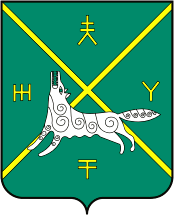 Республика БашкортостанАдминистрация сельского поселения  Тепляковский сельсовет муниципального районаБураевский район452963, с.Тепляки,ул.Мелиораторов ,1т.2-66-56, 2-66-56Генеральному директоруФБУ "Наименованиеорганизации"Фамилия И.О.ФБУ "Наименованиеорганизации"Финансовое управление             ФБУ "Наименование организации"Руководителю договорно-правового отдела              Фамилия И.О.г-ну Фамилия И.О.г-же Фамилия И.О.Руководителям филиаловФБУ "Наименованиеорганизации"Руководителям управленийи отделов ФБУ "Наименованиеорганизации"Руководителям управлений и отделов ФБУ "Наименованиеорганизации"(по списку)ФБУ "Наименованиеорганизации"Электронный адресУТВЕРЖДАЮГлава сельского поселенияТепляковский сельсовет муниципального районаБураевский район Республики БашкортостанУТВЕРЖДАЮГлава сельского поселенияТепляковский сельсовет муниципального районаБураевский район Республики БашкортостанПодпись И.О. ФамилияДатаДата(Регламент)УТВЕРЖДЕНПостановлением Администрациимуниципального района Бураевский район Республики Башкортостан от 5 октября 2020 г. N 82(Правила)УТВЕРЖДЕНЫПостановлением Администрациимуниципального района Бураевский район Республики Башкортостан от 5 октября 2020 г. N 82(Положение)УТВЕРЖДЕНОРешением жилищной комиссии Администрации муниципального района Бураевский районРеспублики Башкортостан от 5 октября 2017 г. N 82(протокол от 12.09.2020 N 12)Приложение:на 2 л. в 1 экз.Приложение: 1.1. Положение об экспертно-проверочной комиссии Администрации сельского поселения на 5 л. в 1 экз.2. Состав  экспертно-проверочной комиссии Администрации сельского поселения на 2 л. в 1 экз.Приложение:в 2 экз.Приложение:отчет о составе кадров Администрации сельского поселения  в 2 экз.отчет о составе кадров Администрации сельского поселения  в 2 экз.Приложение:договор возмездного оказания услуг от 05.09.2017 N 32-17/72 и приложения к нему, всего на 7 л.Приложение:на 3 л. в 1 экз. только в первый адрес.Приложение:DVD-R в 1 экз.Приложение N 2к постановлению Администрациисельского поселенияТепляковский сельсовет      муниципального района Бураевский район Республики Башкортостан от 15.08.2020 N 112/05Приложение N 1УТВЕРЖДЕНОпостановлением Администрации     сельского поселения Тепляковскийсельсовет муниципального района Бураевский район Республики Башкортостанот 18.09.2020 N 67УТВЕРЖДЕНОпостановлением Администрации     сельского поселения Тепляковскийсельсовет муниципального района Бураевский район Республики Башкортостанот 18.09.2020 N 67СОГЛАСОВАНОНачальник финансового управления   Администрации муниципального района Бураевский район Республики БашкортостанСОГЛАСОВАНОНачальник финансового управления   Администрации муниципального района Бураевский район Республики БашкортостанПодписьИ.О. ФамилияДатаДатаСОГЛАСОВАНОписьмом Администрации сельского поселенияТепляковский сельсоветмуниципального района Бураевский районРеспублики Башкортостанот __________ N _______Главный юрисконсульт Администрации муниципального района Бураевский район Республики Башкортостан Главный юрисконсульт Администрации муниципального района Бураевский район Республики Башкортостан ПодписьИ.О ФамилияДатаДатаЗамечания прилагаются.Главный юрисконсульт Администрации муниципального района Бураевский район Республики БашкортостанЗамечания прилагаются.Главный юрисконсульт Администрации муниципального района Бураевский район Республики БашкортостанПодписьИ.О ФамилияДатаДатаУправляющий делами   Администрации СППодписьИ.О. ФамилияУправляющий делами Администрации сельского поселенияТепляковский сельсоветмуниципального района Бураевский район Республики Башкортостан Подпись                И.О. ФамилияПодписьИ.О. ФамилияУправляющий деламиПодписьИ.О. ФамилияГлавный бухгалтерПодписьИ.О. ФамилияЗаместитель главы Администрации МР по социальным вопросам и работе с кадрами Заместитель главы Администрации МР по социальным вопросам и работе с кадрами Заместитель Администрации МР по строительству и вопросам жизнеобеспечения  Заместитель Администрации МР по строительству и вопросам жизнеобеспечения  ПодписьИ.О. ФамилияПодписьИ.О. ФамилияПредседатель комиссииПодписьИ.О. ФамилияЧлены комиссииПодписьИ.О. ФамилияЧлены комиссииПодписьИ.О. ФамилияИ.о. Управляющего делами ПодписьИ.О. ФамилияИсполняющий обязанности Управляющего делами ПодписьИ.О. ФамилияДОКУМЕНТ ПОДПИСАНЭЛЕКТРОННОЙ ПОДПИСЬЮСертификат 1а111ааа000000000011Владелец Фамилия Имя ОтчествоДействителен с 01.12.2012 по 01.12.2017Глава сельского поселения ДОКУМЕНТ ПОДПИСАНЭЛЕКТРОННОЙ ПОДПИСЬЮСертификат 1а111ааа000000000011Владелец Фамилия Имя ОтчествоДействителен с 01.12.2012 по 01.12.2017И.О. ФамилияФ.И.О., Начальник информационно-аналитического отдела,8(347) 53 2-00-57, Ilyin_Iv@techno.ru Подлинник документа находится в Администрации сельского поселения в деле N 08-05за 2015 г."Подлинник документа находится в Администрации сельского поселения в деле N 08-05за 2015 г."Подлинник документа находится в Администрации сельского поселения в деле N 08-05за 2015 г."Подлинник документа находится в Администрации сельского поселения в деле N 08-05за 2015 г."ВерноВерноУправляющий делами Администрации СП Управляющий делами Администрации СП ПодписьИ.О. ФамилияДатаПечатьФамилия И.О. (отв., Фамилия И.О.Прошу подготовить предложенияФамилия И.О. (отв., Фамилия И.О.Прошу подготовить предложенияк 10.11.2020Подпись     ДатаВ дело N 01-18 за 2020 г.Управляющий деламиВ дело N 01-18 за 2020 г.Управляющий деламиПодписьДатаУтвердить Положение о жилищной комиссии Администрации сельского поселенияили:1. Утвердить Штатное организации на 2020 год и ввести его в действие с 1 января 2020 г. (приложение).1. Внести следующие изменения в Положение о жилищной комиссии Администрации сельского поселения, утвержденное постановлением Администрации сельского поселения от 25 декабря 2017 г. N345: ….4. Признать утратившим силу Положение о жилищной комиссии от 15 февраля 2017 г. N22.В соответствии с Указом Главы Республики Башкортостан от 25 декабря 2019 г. N 1494 "Об объявлении 2020 года годом ____ " ...В целях организации и проведения работы по экспертизе ценности документов, образующихся в деятельности организации, и отбору их для передачи на хранение в архив организации и к уничтожению ...1. Информационно-аналитическому отделу Администрации сельского поселения  (Фамилия И.О.) к 01.11.2020 подготовить и представить на утверждение план проведения юбилейных мероприятий ….. 2. Главному бухгалтеру (Фамилия И.О.) подготовить и представить на рассмотрение и утверждение смету командировочных расходов на 2019 год в срок до 30.11.2017.3. Признать утратившим силу постановление Администрации сельского поселения  от 5 августа 2010г. N 175 "Об утверждении Экспертной комиссии организации".4. Контроль за исполнением постановления  возлагается на Управляющего делами Администрации сельского поселения,  Фамилия И.О.Контроль за исполнением постановления  оставляю за собой.Приложение N 1к постановлению Администрациисельского поселенияТепляковский сельсоветмуниципального района          Бураевский район Республики Башкортостан от 12.11.2020 N 215ИнструкцияУТВЕРЖДЕНАПостановлением Администрации сельского поселенияТепляковский сельсоветмуниципального района        Бураевский район Республики Башкортостан от 12.11.2020 N 215Управляющему делами Администрации сельского поселенияТепляковский сельсоветФамилия И.О.Brook & Son Toymakers61 - 71 Steel StreetBRIDGETOWNBR61 7REU.S.A.Mr. Andrew RoachSale ManagerSuper Toys LtdChatfield RoadNEWTOWNNE12 OLDU.S.A.Башҡортостан РеспубликаhыБорай районы  муниципаль районынын Тепляк  ауыл  советыауыл  биләмәhе   хакимиәте4529 63,  Тепляк ауылы, Мелиораторзар урамы, 1Тел.347 56 2-66-56,Республика БашкортостанАдминистрация сельского поселения  Тепляковский сельсовет муниципального районаБураевский район452963, с.Тепляки,ул.Мелиораторов ,1т.2-66-56, 2-66-56Образец оформления распоряжения главы сельского поселения Тепляковский сельсовет муниципального района Бураевский район Республики БашкортостанБашҡортостан РеспубликаhыБорай районы  муниципаль районынын Тепляк  ауыл  советыауыл  биләмәhе   хакимиәте4529 63,  Тепляк ауылы, Мелиораторзар урамы, 1Тел.347 56 2-66-56,Республика БашкортостанАдминистрация сельского поселения  Тепляковский сельсовет   муниципального районаБураевский район452963, с.Тепляки,ул.Мелиораторов ,1т.2-66-56, 2-66-56п/пЗаголовок дела или групповой заголовок делДата дела или крайние даты делНомера описей (номенклатур) за годыИндекс дела (тома, части) по номенклатуре илиN дела по описиКоличество дел (томов, частей)Срок хранения дела (тома, части) и N статей по перечнюПримечаниеГлавный бухгалтер И.О. Фамилия